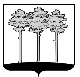 ГОРОДСКАЯ  ДУМА  ГОРОДА  ДИМИТРОВГРАДАУльяновской областиР Е Ш Е Н И Ег.Димитровград  27  февраля  2019  года    	                                                        № 16/112   .  Об итогах работы Контрольно-счётной палаты города Димитровграда Ульяновской области за 2018 годНа основании статьи 19 Федерального закона от 07.02.2011 №6-ФЗ «Об общих принципах организации и деятельности контрольно-счётных органов субъектов Российской Федерации и муниципальных образований», статьи 19 Положения о Контрольно-счётной палате города Димитровграда Ульяновской области, рассмотрев отчёт председателя Контрольно-счётной палаты города Димитровграда Ульяновской области Г.Г.Казаковой о работе Контрольно-счётной палаты города Димитровграда Ульяновской области за 2018 год от 15.02.2019 №23, Городская Дума города Димитровграда Ульяновской области третьего созыва решила:1. Утвердить отчёт о работе Контрольно-счётной палаты города Димитровграда Ульяновской области за 2018 год, согласно приложению к настоящему решению.2. Рекомендовать Администрации города Димитровграда Ульяновской области и подведомственным ей муниципальным учреждениям принять исчерпывающие меры, направленные на недопущение в дальнейшей работе нарушений и недостатков, отмеченных в отчёте о работе Контрольно-счётной палаты города Димитровграда Ульяновской области за 2018 год.3. Установить, что  отчёт о работе Контрольно-счётной палаты города Димитровграда Ульяновской области за 2018 год подлежит официальному опубликованию и размещению в информационно-телекоммуникационной сети «Интернет» на официальном сайте Городской Думы города Димитровграда Ульяновской области (www.dumadgrad.ru).Председатель Городской Думыгорода ДимитровградаУльяновской области                                                                         А.П.ЕрышевПриложение к решению Городской Думы города Димитровграда Ульяновской области третьего созыва от 27.02.2019  № 16/112Отчёт о работеКонтрольно-счётной палаты города Димитровграда Ульяновской области за 2018 годОтчёт о работе Контрольно-счётной палаты города Димитровграда Ульяновской области за 2018 год (далее по тексту – настоящий Отчёт) подготовлен в соответствии с требованиями части 2 статьи 19 Федерального закона от 07.02.2011 №6-ФЗ «Об общих принципах организации и деятельности контрольно-счётных органов субъектов Российской Федерации и муниципальных образований» (далее по тексту – Федеральный закон №6-ФЗ), частей 2, 3 статьи 19 Положения о Контрольно-счётной палате города Димитровграда Ульяновской области, утвержденного решением Городской Думы города Димитровграда Ульяновской области второго созыва от 08.02.2018 №77/913 (далее по тексту – Положение о Контрольно-счётной палате), и содержит информацию об основных направлениях и результатах деятельности Контрольно-счётной палаты в 2018 году.Основные итоги работы Контрольно-счётной палаты города Димитровграда Ульяновской областиВ 2018 году работа Контрольно-счётной палаты города Димитровграда Ульяновской области (далее по тексту – Контрольно-счётная палата) строилась в соответствии с Конституцией Российской Федерации, законами и иными нормативными правовыми актами Российской Федерации, законами и иными нормативными правовыми актами Ульяновской области, муниципальными нормативными правовыми актами города Димитровграда Ульяновской области, Положением о Контрольно-счётной палате и Регламентом Контрольно-счётной палаты города Димитровграда Ульяновской области, утвержденного распоряжением Контрольно-счётной палаты от 02.04.2018 №06, на основе годового плана работы на 2018 год, утверждённого председателем Контрольно-счётной палаты и размещенного на сайте www.dumadgrad.ru/ksp  с изменениями, вносимыми в течении года.Контрольно-счётная палата осуществляла свою деятельность в рамках реализации основных полномочий, определенных Положением о Контрольно-счётной палаты, а именно:- контроль за исполнением бюджета города Димитровграда Ульяновской области (далее по тексту - бюджет города); - экспертиза проекта бюджета города; - внешняя проверка годового отчета об исполнении бюджета города;- организация и осуществление контроля за законностью, результативностью (эффективностью и экономностью) использования средств бюджета города, а также средств, получаемых бюджетом города из иных источников, предусмотренных законодательством Российской Федерации; - оценка эффективности использования, а также контроль за соблюдением установленного порядка управления и распоряжения имуществом, находящимся в муниципальной собственности, в том числе охраняемыми результатами  интеллектуальной деятельности и средствами индивидуализации, принадлежащими муниципальному образованию; - оценка эффективности предоставления налоговых и иных льгот и преимуществ, бюджетных кредитов за счет средств бюджета муниципального образования, а также оценка законности предоставления муниципальных гарантий и поручительств или обеспечения исполнения обязательств другими способами по сделкам, совершаемым юридическими лицами и индивидуальными предпринимателями за счет средств бюджета муниципального образования и имущества, находящегося в собственности муниципального образования; - финансово-экономическая экспертиза проектов муниципальных правовых актов (включая обоснованность финансово-экономических обоснований) в части, касающейся расходных обязательств муниципального образования, а также муниципальных программ; - анализ бюджетного процесса в муниципальном образовании и подготовка предложений, направленных на его совершенствование; - подготовка информации о ходе исполнения бюджета города, о результатах проведенных контрольных и экспертно-аналитических мероприятий и представление такой информации в Городскую Думу; - анализ данных реестра расходных обязательств муниципального образования на предмет выявления соответствия между расходными обязательствами муниципального образования, включенными в реестр расходных обязательств и расходными обязательствами, планируемыми к финансированию в очередном финансовом году в соответствии с проектом бюджета города; - мониторинг хода и итогов реализации документов стратегического планирования города; - мониторинг исполнения бюджета города; - участие в пределах полномочий в мероприятиях, направленных на противодействие коррупции; - иные полномочия в сфере внешнего муниципального финансового контроля, установленные федеральными законами, законами Ульяновской области, Уставом муниципального образования «Город Димитровград» Ульяновской области и нормативными правовыми актами Городской Думы. Внешний муниципальный финансовый контроль осуществляется Контрольно - счётной палатой: - в отношении органов местного самоуправления и муниципальных органов, муниципальных учреждений и муниципальных унитарных предприятий, а также иных организаций, если они используют имущество, находящееся в муниципальной собственности; - в отношении иных организаций путем осуществления проверки соблюдения условий получения ими субсидий, кредитов, гарантий за счет средств бюджета города в порядке контроля за деятельностью главных распорядителей (распорядителей) и получателей средств бюджета города, предоставивших указанные средства, в случаях, если возможность проверок указанных организаций установлена в договорах о предоставлении субсидий, кредитов, гарантий за счет средств бюджета города.Полномочия Контрольно-счётной палаты по осуществлению мер, направленных на системную проверку, анализ, оценку информации о законности, целесообразности, обоснованности, своевременности, эффективности расходов на закупку товаров, работ и услуг по планируемым к заключению, заключенным и исполненным муниципальным контрактам осуществлялись в соответствии со статьей 98 Федерального закона от 05.04.2013 № 44-ФЗ «О контрактной системе в сфере закупок товаров, работ, услуг для обеспечения государственных и муниципальных нужд» и Стандарта внешнего муниципального финансового контроля «Проведение аудита в сфере закупок» (СФК№3), утвержденного распоряжением Контрольно-счётной палаты от 24.08.2018 №42.  Методическое обеспечение Контрольно-счётной палаты основывается на использовании методик, норм, стандартов, разработанных Счётной палатой Российской Федерации, Союзом муниципальных контрольно-счётных органов Российской Федерации, Контрольно-счётной палатой.В 2018 году Контрольно-счётной палатой проведено 274 экспертно-аналитических мероприятий и 22 контрольных мероприятия (диаграмма 1). диаграмма 1. Количество проведенных контрольных и 
экспертно-аналитических мероприятий за 2016 -2018 годыПо результатам контрольных и экспертно-аналитических мероприятий установлено 85 нарушений действующего законодательства на общую сумму 246 146,4 тыс.руб., в том числе в ходе контрольных мероприятий на сумму 149 227,7 тыс.руб., в ходе экспертно-аналитических мероприятий на сумму 96 918,7 тыс.руб. Общий объем выявленных Счетно-контрольной комиссией финансовых нарушений в 2018 году в объеме бюджета города Димитровграда по расходам составил – 10,2%, в 2017 году  10,7%, в 2016 году - 11,1 %(диаграмма 2 и диаграмма 3). диаграмма 2. Объем выявленных нарушений в общем объеме расходов города в 2018 годудиаграмма 3. Виды нарушений, выявленные в 2018 году в ходе контрольных мероприятий в суммовом выраженииПо результатам проверок Контрольно-счётной палаты возмещено в бюджет и устранено финансовых нарушений на сумму 124 969,9 тыс.руб., в том числе: возмещено в бюджет 164,0 тыс.руб.; устранено нарушений по результатам контрольных мероприятий на сумму 79 072,4 тыс.руб.; устранено нарушений по результатам экспертно-аналитических мероприятий на сумму 45 733,5 тыс.руб.Эффективность деятельности Контрольно-счётной палаты можно оценить по следующим коэффициентам:- коэффициент выявляемости (суммарный) - соотношение суммы выявленных нарушений к общему объему проверенных средств – 0,32, в 2017 году – 0,29; в 2016 году – 0,67, в 2015 году - 0,37;- коэффициент выявляемости (количественный) - соотношение объема выявленных финансовых нарушений к общей численности сотрудников – 41 024,0, в 2017 году – 18 644,7,  в 2016 году - 37 193,4, в 2015 году- 12 230,4;- коэффициент возвратности (соотношение объема восстановленных в бюджет средств, израсходованных с нарушениями, и общего объема финансовых нарушений) – 0,001, в 2017 году – 0,007, в 2016 году - 0,02, в 2015 году - 0,16;- коэффициент действенности (суммарный) - отношение объема расходов, охваченных проверками к объему бюджета по расходам – 0,19,      в 2017 году – 0,16, в 2016 году - 0,14, в 2015 году - 0,11; - коэффициент экономической эффективности (количественный) - соотношение объёма средств, восстановленных в бюджеты к общей численности сотрудников контрольно-счётного органа – 27,3 тыс.руб., в 2017 году – 137,7 тыс.руб., в 2016 году - 929,9 тыс.руб.Информация об осуществлённых Контрольно-счётной палатой в 2018 году контрольных мероприятиях приведена в приложении №1 к настоящему Отчёту.Основные показатели, характеризующие деятельность Контрольно-счётной палаты, представлены в таблице 1.Таблица 1Основные показатели деятельности в 2016-2018 гг.Экспертно-аналитическая деятельностьВ 2018 году Контрольно-счётной палатой в форме экспертно-аналитических мероприятий осуществлялся системный анализ проектов правовых актов с целью подготовки предложений по предупреждению противоправных, неэффективных и нерациональных расходов бюджетных средств. Контрольно-счётной палатой проведено 303 экспертно-аналитических мероприятий, в том числе внешняя проверка отчёта об исполнении бюджета города Димитровграда за 2017 год, анализ отчёта об исполнении бюджета за I квартал 2018 года, за 6 месяцев 2018 года, за 9 месяцев 2018 года, 13 заключений по изменениям, вносимым в бюджет города на 2018 год, заключения по проектам муниципальных правовых актов по бюджетным, финансовым вопросам и вопросам управления муниципальной собственностью и экспертизе проекта бюджета города Димитровграда Ульяновской области на 2019 год и плановый период 2020 и 2021 годов.В рамках заключений по экспертно-аналитическим мероприятиям на проекты нормативных правовых актов органов местного самоуправления подготовлено 134 предложения, все предложения были в дальнейшем учтены при принятии решений. В ходе проведения экспертно – аналитических мероприятий было выявлено нарушений действующего законодательства на сумму 96 918,7 тыс.руб., устранено финансовых нарушений на сумму 45 733,5 тыс.руб.В заключении на проект решения «Об утверждении бюджета города Димитровграда Ульяновской области на 2019 год и плановый период 2020 и 2021 годов» (далее по тексту – проект решения) Контрольно-счётная палата сделала выводы, что в целом проект решения о бюджете города соответствует требованиям нормативных правовых актов Российской Федерации, муниципальных правовых актов города Димитровграда Ульяновской области, но Контрольно-счётной палатой был представлен ряд предложений по исправлению выявленных недостатков, которые были в основном учтены при принятии решения Городской Думой города Димитровграда. В ходе экспертно-аналитической деятельности в 2018 году были проведены экспертизы 149 проектов постановлений Администрации города Димитровграда Ульяновской области, в том числе 108 проектов, касающихся муниципальных программ.Администрация города Димитровграда в рамках реализации предложений Контрольно-счётной палаты приводит в соответствие показатели непосредственного и конечного результата реализации мероприятий муниципальных программ, устраняет технические ошибки и внутренние несоответствия муниципальных программ. При активном участии Контрольно-счётной палаты приняты новые и внесены изменения в действующие положения и порядки, касающиеся вопросов бюджетного процесса, а также вопросов управления и распоряжения собственностью города, принципиальные замечания и предложения, подготовленные Контрольно-счётной палатой и отраженные в заключениях были учтены при принятии решений Городской Думы города Димитровграда Ульяновской области, в частности были приняты:- Порядок предоставления помещений, находящихся в муниципальной собственности города Димитровграда Ульяновской области, для проведения встреч депутатов Государственной Думы Федерального Собрания Российской Федерации, депутатов Законодательного собрания Ульяновской области, депутатов Городской Думы города Димитровграда Ульяновской области с избирателями;- Порядок предоставления единовременной выплаты работникам муниципальных учреждений города Димитровграда Ульяновской области, для которых указанные учреждения являются основным местом работы, постоянно проживающие на территории Ульяновской области, на приобретение жилого помещения, приобретаемого с привлечением средств ипотечных кредитов;- Порядок аккумулирования и расходования средств заинтересованных лиц, направляемых на выполнение дополнительного перечня работ по благоустройству дворовых территорий, включенных в муниципальную программу «Создание комфортной среды и улучшение архитектурного облика города Димитровграда Ульяновской области на 2018-2022 годы;- Порядок предоставления дополнительной меры социальной поддержки в виде ежемесячной денежной выплаты на ежедневное горячее разовое питание отдельных категорий учащихся муниципальных общеобразовательных организаций города Димитровграда Ульяновской области во время образовательного процесса;- Порядок аккумулирования и расходования средств заинтересованных лиц, направляемых на выполнение работ по ремонту дорог к садовым обществам «Черемшан», «Черемуха-1» в рамках реализации муниципальной программы «Развитие жилищно-коммунального комплекса, дорожного хозяйства и благоустройства города Димитровграда Ульяновской области  на 2016 – 2021 годы;- Порядок предоставления в 2018 году субсидий некоммерческим организациям, не являющимся государственными (муниципальными) учреждениями, осуществляющим территориальное общественное самоуправление в границах территории, установленной решением Городской Думы города Димитровграда Ульяновской области на финансовое обеспечение (возмещение) затрат, связанных с созданием и осуществлением основных направлений деятельности территориального общественного самоуправления, определенных уставом территориального общественного самоуправления;- Порядок предоставления в 2018 году субсидий на возмещение затрат, связанных с выполнением работ по ремонту общего имущества в подъездах многоквартирных домов, расположенных на территории города Димитровграда Ульяновской области в рамках реализации муниципальной программы «Развитие жилищно-коммунального комплекса, дорожного хозяйства и благоустройства города Димитровграда Ульяновской области на 2016 – 2021 годы;- Положение об управлении и распоряжении муниципальной собственностью города Димитровграда Ульяновской области;- Прогнозный план (Программа) приватизации муниципального имущества города Димитровграда Ульяновской области на 2019 год и плановый период 2020-2021 годов;- Порядок и условий финансирования проведения бывшим наймодателем капитального ремонта общего имущества в многоквартирном доме за счет средств бюджета города Димитровграда Ульяновской области.Не смотря на не соответствие требованиям нормативных правовых актов Российской Федерации и отрицательное заключение Контрольно-счётной палаты на проект муниципального правового акта Администрации города, принят Порядок предоставления субсидии на обеспечение деятельности автономной некоммерческой организации «Футбольный клуб «Лада» в 2018 году» и от 25.04.2018 № 739 «О предоставлении субсидии на обеспечение деятельности автономной некоммерческой организации «Футбольный клуб «Лада» в 2018 году.Контрольно-счётной палатой в 2018 году по поручению Главы города проведено 3 экспертно-аналитических мероприятия: - анализ соблюдения подрядчиками условий заключенных муниципальных контрактов (договоров) на оказание услуг по организации питания в муниципальных дошкольных образовательных организациях города Димитровграда Ульяновской области;- анализ расходов бюджета города Димитровграда Ульяновской области на возмещение депутатам Городской Думы города Димитровграда Ульяновской области второго созыва расходов, связанных с осуществлением депутатских полномочий;- анализ расходов бюджета города Димитровграда Ульяновской области, связанных с командировками Главы города Димитровграда Ульяновской области, за 2016 –2017 годы.В 2018 году Контрольно-счётная палата продолжала осуществлять деятельность по предварительному контролю в сфере закупок для муниципальных нужд: проверку обоснованности расчетов начальной максимальной цены проектов муниципальных контрактов, проектов договоров на закупку. Председатель Контрольно-счётной палаты входит в состав Комиссии по повышению эффективности осуществления закупок товаров, работ, услуг для обеспечения муниципальных нужд города Димитровграда Ульяновской области, созданной постановлением Администрации города Димитровграда Ульяновской области от 16.08.2018 №1726. За 2018 год проведено 53 заседания комиссии по рассмотрению обоснованности и эффективности использования средств бюджета города Димитровграда Ульяновской области, было рассмотрено 1090 проектов технико-экономических заданий и муниципальных контрактов на необходимость их заключения, обоснованность расчетов начальной (максимальной) цены, правильного оформления проектов на общую сумму 953 450,3 тыс.руб. Проделанная Контрольно-счётная палатой работа в 2018 году в составе комиссии позволила сэкономить бюджетные средства города в размере 1 531,4 тыс. рублей. Контрольно-ревизионная деятельностьКонтрольные функции реализовывались Контрольно-счётной палаты посредством проведения контрольных мероприятий, тематика которых охватывала широкий спектр вопросов. За 2018 год Контрольно-счётной палатой было проведено 22 контрольных мероприятия, из них проведено:по поручению представительного органа 2 проверки:- проверка законности и результативности использования бюджетных средств Муниципальным казённым учреждением «Городские дороги» за истекший период 2018 года;- проверка законности и результативности использования бюджетных средств Муниципальным казённым учреждением «Служба материально-технического обеспечения Администрации города» за истекший период 2018 года. по трем обращениям органов прокуратуры, в том числе:- проверка законности и результативности осуществления сделок по управлению и распоряжению муниципальным имуществом в 2017-2018 годах.	Количество объектов, охваченных при проведении контрольных мероприятий составило 25, объем проверенных средств составил           459 537,7 тыс.руб.В ходе осуществлённых Контрольно-счётной палатой контрольных мероприятий в 2018 году было выявлено финансовых нарушений на общую сумму 149 227,7 тыс.руб., что составило 32,5% объёма проверенных бюджетных средств, в 2017 году – 29,3% (диаграмма 4). Диаграмма 4. Соотношение объема проверенных средств, выявленных и устранённых финансовых нарушений в ходе контрольных мероприятий,                                  в 2016-2018 годах.По результатам контрольных мероприятий было установлено 85 нарушений действующего законодательства на общую сумму             149 227,7 тыс.руб., из них: нарушения при формировании и исполнении бюджетов – 38 010,1 тыс.руб.; нарушения ведения бухгалтерского учёта, составления и предоставления бухгалтерской (финансовой) отчетности – 1 717,5 тыс. руб., нарушения в сфере управления и распоряжения муниципальной собственностью – 960,2 тыс. руб.; нарушения при осуществлении муниципальных закупок и закупок отдельными видами юридических лиц – 97 534,9 тыс. руб., классифицировано как неэффективное использование средств – 11 005,0 тыс.руб. По результатам проведенных контрольных мероприятий в 2018 году были выявлены наиболее крупные нарушения, представленные в таблице 2.Таблица 2В ходе большинства осуществлённых контрольных мероприятий Контрольно-счётной палатой выявлены нарушения законов и иных нормативных правовых актов Российской Федерации, законов и иных нормативных правовых актов Ульяновской области, муниципальных правовых актов города Димитровграда Ульяновской области, факты неэффективного использования бюджетных средств, неэффективного использования муниципальной собственности, нарушения бюджетного процесса и другие. При проведении контрольных мероприятий было охвачено 25 объектов (диаграмма 5), в том числе:- органы местного самоуправления – 1;- муниципальные учреждения –24;- муниципальные предприятия – 0.Диаграмма 5. Количество случаев выявленных финансовых нарушений и количество охваченных объектов в ходе контрольных мероприятий в 2016-2018 годах По результатам контрольных мероприятий в 2018 году главным распорядителям бюджетных средств, а также руководителям муниципальных учреждений и иным участникам бюджетного процесса было направлено 45 представлений об устранении выявленных нарушений, возмещению причиненного ущерба, все представления исполнены и сняты с контроля.Все результаты контрольных мероприятий доводились до сведения Городской Думы города Димитровграда Ульяновской области, Главы города Димитровграда Ульяновской области. Большое внимание Контрольно-счётной палаты, как и в прошлом году, уделялось внедрению принципа неотвратимости наказания за нарушения, совершённые при расходовании средств бюджета и мерах ответственности должностных лиц, по чьей вине были допущены нарушения.   Меры по повышению ответственности прописаны в постановлении Администрации города Димитровграда Ульяновской области от 02.10.2018 №2128 «О некоторых мерах по повышению ответственности муниципальных служащих Администрации города Димитровграда Ульяновской области и ее отраслевых (функциональных) органов, работников муниципальных учреждений города Димитровграда Ульяновской области», изданного во исполнение распоряжения Губернатора Ульяновской области от 20.07.2017 №660-р «О мерах по обеспечению неотвратимости наказания за нарушения, совершённые при расходовании средств областного бюджета Ульяновской области и использовании государственного имущества Ульяновской области», в таблице 3 представлен размер снижения ежемесячного денежного поощрения.     Таблица 3В 2018 году к дисциплинарной ответственности было привлечено 17 человек, допустивших финансовые нарушения, их них: 12 должностным лицам объявлено замечание; 5 должностным лицам объявлен выговор, у 2-х из которых снижен размер ежемесячного денежного поощрения. В 2018 год составлено 6 протоколов по привлечению к административной ответственности, из них:  один по ст.15.15.10 КоАП РФ, четыре по ст.15.11. КоАП РФ и один по ч.4 ст.7.32 КоАП РФ, общая сумма административных штрафов составила 40,0 тыс.руб.О результатах деятельности Контрольно-счётной палаты по предотвращению коррупционных проявлений органами местного самоуправления и учреждениями города Димитровграда Ульяновской областиВ рамках реализации полномочий, предусмотренных пунктами 7, 10 части 2 статьи 9 Федерального закона №6-ФЗ, пунктами 1.7, 1.13 части 1 статьи 9 Положения о Контрольно-счетной палате, Контрольно-счётная палатой в области противодействия коррупции в ходе проведения финансово-экономической экспертизы проектов муниципальных правовых актов были выявлены и своевременно приняты меры по устранению следующих коррупциогенных факторов:1. Коррупциогенных факторов, устанавливающих для правоприменителя необоснованно широкие пределы усмотрения или возможность необоснованного применения исключений из общих правил, в том числе:1) широта дискреционных полномочий - отсутствие или неопределенность сроков, условий или оснований принятия решения, наличие дублирующих полномочий государственного органа, органа местного самоуправления или организации (их должностных лиц):– обеспечено устранение в проекте решения Городской Думы неопределенности при определении ответственного за разработку правил благоустройства муниципального образования отраслевого (функционального) органа Администрации города;– пресечено принятие проекта решения Городской Думы, регулирующего порядок использования автомобильных дорог и осуществления дорожной деятельности в муниципальном образовании, не в полной мере отражающего механизм правового регулирования реализации органами местного самоуправления полномочий в области дорожной деятельности, в том числе порядок взаимодействия участвующих в их реализации лиц;– обеспечено устранение в проекте решения Городской Думы по предоставлению социальной поддержки отдельных категорий граждан муниципального образования несоответствия перечня предоставляемых гражданами документов целям предоставления мер социальной поддержки;– обеспечено устранение в проекте постановления Администрации города о предоставлении социального питания отдельным категориям учащихся муниципальных общеобразовательных организаций неопределенности при определении содержания предоставляемых гражданами документов и характеристик предоставляемых услуг по питанию;– обеспечено устранение в проекте решения Городской Думы при утверждении прогнозного плана (программы) приватизации допущенной неопределенности при определении планируемого объема вырученных средств от продажи муниципальной собственности с учетом налоговых отчислений;– обеспечено устранение в проекте решения Городской Думы при определении порядка возмещения расходов, связанных с осуществлением полномочий депутата Городской Думы города Димитровграда Ульяновской области, неопределенности при определении порядка принятия решений об отказе в возмещении расходов, связанных с осуществлением полномочий депутата;2) отсутствие или неполнота административных процедур - отсутствие порядка совершения государственными органами, органами местного самоуправления или организациями (их должностными лицами) определенных действий либо одного из элементов такого порядка:– обеспечено устранение в проекте постановления Администрации города пробелов правового регулирования при определении механизмов фиксации состояния зеленых насаждений до начала производства строительных работ в целях обеспечения их сохранности;– обеспечено дополнение проекта решения Городской Думы по предоставлению единовременной выплаты на приобретение жилья, в качестве дополнительной меры социальной поддержки работников муниципальных учреждений города по основному месту работы, необходимыми нормами о механизмах дальнейшего правового регулирования порядка ее предоставления;– обеспечено дополнение проекта решения Городской Думы об изменении порядка предоставления единовременной выплаты работникам муниципальных учреждений на приобретение жилого помещения, приобретаемого с привлечением средств ипотечных кредитов механизмами исполнения ранее принятых муниципальным образованиям публичных обязательств перед данными гражданами;3) отказ от конкурсных (аукционных) процедур - закрепление административного порядка предоставления права (блага):– пресечено принятие проектов решений Городской Думы о предоставлении социального питания отдельным категориям учащихся муниципальных общеобразовательных организаций, не несоответствующих требованиям антимонопольного органа и прокуратуры города по обеспечению конкурентной среды при организации социального питания в муниципальных общеобразовательных организациях;4) нормативные коллизии - противоречия, в том числе внутренние, между нормами, создающие для государственных органов, органов местного самоуправления или организаций (их должностных лиц) возможность произвольного выбора норм, подлежащих применению в конкретном случае:– указано на несоответствие проектов постановлений Администрации города закрепленному в трудовом законодательстве Российской Федерации принципы равной оплаты за труд равной ценности (в части базовых окладов) для должностей, отнесенных уполномоченным федеральным органом исполнительной власти к одной профессионально-квалификационной группе либо одному квалификационному уровню, в том числе в смежных отраслях (образования, культуры и искусства) в пределах структуры муниципальных учреждений города;– обеспечено устранение в проекте решения Городской Думы противоречий при определении порядка индексации размера доплаты к страховой пенсии лиц, осуществляющих полномочия депутата Городской Думы города Димитровграда Ульяновской области, выборных должностных лиц города Димитровграда Ульяновской области;– пресечено принятие проекта постановления Администрации города о предоставлении субсидий на возмещение затрат, связанных с выполнением работ по ремонту общего имущества в подъездах многоквартирных домов, не содержащего необходимых механизмов интегрирования в установленный федеральными нормативными правовыми актами порядок проведения текущего ремонта общего имущества многоквартирных домов, соблюдения установленных ограничений в отношении подлежащих субсидированию затрат;– обеспечено устранение в проекте постановления Администрации города об изменении порядка управлении и распоряжении муниципальной собственностью противоречия федеральному законодательству при определении порядка учета имущества, приобретенного муниципальными бюджетными, автономными учреждениями за счет собственных средств в результате осуществления приносящей доход деятельности;2. Коррупциогенных факторов, содержащих неопределенные, трудновыполнимые и (или) обременительные требования к гражданам и организациям, в частности наличие завышенных требований к лицу, предъявляемых для реализации принадлежащего ему права, - установление неопределенных, трудновыполнимых и обременительных требований к гражданам и организациям:– пресечено принятие проекта постановления Администрации города об изменении правил создания, охраны и содержания зеленых насаждений в муниципальном образовании, устанавливающих заведомо невыполнимые требования к заявителям, противоречащие остальному содержанию муниципального правового акта.До проведения финансово-экономической экспертизы в Контрольно-счётной палате города Димитровграда Ульяновской области все вышеуказанные проекты муниципальных правовых актов успешно прошли процедуру внутреннего согласования в Администрации города, в том числе антикоррупционную экспертизу в правовом управлении Администрации города в соответствии с Порядком проведения антикоррупционной экспертизы нормативных правовых актов Администрации города Димитровграда Ульяновской области и их проектов, утвержденным постановлением Администрации города от 19.10.2010 № 3599, а участвующим в ее проведении муниципальным служащим в соответствии с частью 1 статьи 6 Положения о денежном содержании муниципальных служащих органов местного самоуправления города Димитровграда Ульяновской области за счет средств бюджета города выплачивалась ежемесячная надбавка к должностному окладу, устанавливаемая в размере до 70 процентов от должностного оклада.Анализ и оценка результатов, полученных в ходе проведения контрольных мероприятий, по вопросам реализации Федерального закона Российской Федерации от 05.04.2013 №44-ФЗ «О контрактной системе в сфере закупок товаров, работ, услуг для обеспечения государственных и муниципальных нужд».В соответствии с нормами статьи 98 Федерального закона Российской Федерации от 05.04.2013 №44-ФЗ «О контрактной системе в сфере закупок товаров, работ, услуг для обеспечения государственных и муниципальных нужд» (далее по тексту Федеральный закон №44-ФЗ), пунктом 1.14 части 1 статьи 9 Положения о Контрольно-счётной палате, пунктом 1.1 Плана работы Контрольно-счётной палаты города Димитровграда Ульяновской области на 2019 год Контрольно-счётной палатой был проведён анализ и осуществлена оценка результатов, полученных в ходе проведения контрольных мероприятий по вопросам реализации Федерального закона №44-ФЗ, за 2018 год.Таблица 4Результаты аудита в сфере закупок, осуществлённого Контрольно-счётной палатой города Димитровграда Ульяновской области и Счётно-контрольной комиссией Городской Думы города Димитровграда Ульяновской области, за 2018 годг. ДимитровградИтоги проведённого мероприятия указывают на наличие в муниципальном образовании существенных трудностей по осуществлению закупок с соблюдением требований законодательства о контрактной системе.Об этом свидетельствуют:Значительный объём выявленных нарушений требований закона о контрактной системе - 97 535,0 тыс.руб. (35 единиц), который по сравнению с периодом 2017 года возрос (в 2017 году выявлено нарушений на сумму 49 773,7 тыс.руб. (32 единицы).Значительный объём выявленных нарушений – 56 762,9 тыс.руб. (58,2% от общего объёма) составляют нарушения по не использованию со стороны заказчика права по согласованию новых условий оплаты в рамках действующих муниципальных контрактов в связи с уменьшением лимитов бюджетных обязательств, а также 37 806,4 тыс.руб. (38,8% от общего объёма) - нарушения по не обеспечению своевременности исполнения муниципальных контрактов (договоров) (в части оплаты).Расходование на закупки практически каждого 2-го проверенного рубля с каким-либо нарушением требований законодательства о контрактной системе: из 224 724,9 тыс.руб. проверенных 97 535,0 тыс.руб. израсходовано с нарушениями; в 2017 году из 97 361,9 тыс.руб. проверенных 49 773,7 тыс.руб. израсходовано с нарушениями.Основные причины выявленных отклонений, нарушений и недостатков:1.	Недостаток финансовых ресурсов.2.	Недостатки методического обеспечения, в том числе со стороны Управления финансов и муниципальных закупок города Димитровграда Ульяновской области.3.	Недостаточный уровень профессиональной подготовки должностных лиц, ответственных за осуществление закупок (в том числе и ввиду нехватки финансовых ресурсов).4.	Недостаточный уровень исполнительской дисциплины заказчиков.5.	Недостаточный уровень контроля в сфере закупок в соответствии со статьёй 99 Федерального закона Российской Федерации от 05.04.2013 №44-ФЗ «О контрактной системе в сфере закупок товаров, работ, услуг для обеспечения государственных и муниципальных нужд» (далее – Закон №44-ФЗ), осуществляемого органом внутреннего муниципального финансового контроля, в том числе отсутствие проведения процедур по оценке обоснованности осуществления закупок.Анализ результатов, полученных в ходе проведения контрольных мероприятий по вопросам реализации Федерального закона Российской Федерации от 05.04.2013 №44-ФЗ «О контрактной системе в сфере закупок товаров, работ, услуг для обеспечения государственных и муниципальных нужд» представлен в Приложении 2 к настоящему Отчёту.Взаимодействие с Союзом муниципальных контрольно-счётных органов Российской Федерации, Областным Советом органов внешнего финансового контроля Ульяновской области и правоохранительными органамиВ 2018 году значительная работа велась по развитию сотрудничества и взаимодействия по вопросам совершенствования муниципального финансового контроля с Союзом муниципальных контрольно-счётных органов Российской Федерации. Взаимодействие осуществляется в следующих формах:- обмен, представляющий взаимный интерес, информацией о событиях и фактах, связанных с неправомерным использованием бюджетных средств, о принятых мерах в соответствии с законодательством по устранению нарушений;- обмен аналитической, статистической, методической и правовой информацией по результатам контрольных мероприятий и экспертно-аналитических мероприятий;-  участие в совещаниях, видео конференциях, проводимых сторонами.В рамках развития сотрудничества с Союзом муниципальных контрольно-счётных органов Российской Федерации (далее – Союз МКСО), Областным Советом органов внешнего финансового контроля Ульяновской области Контрольно-счётная палата приняла участие в:- общем собрании (XVII Конференции) Союза МКСО, которое состоялось 4-8 июня 2018 года в городе Челябинск, в заседаниях круглых столов по тематике: «Актуальные вопросы применения законодательства о контрактной системе в сфере закупок», «Аудит в сфере закупок», «Практика применения административного законодательства. Взаимодействие с правоохранительными органами», «Внешний муниципальный финансовый контроль и основные проблемы классификации нарушений»;- межрегиональный круглый стол на тему «О практическом применении и проблемных вопросах  законодательства «Об административной ответственности»;- межрегиональный круглый стол на тему: «Вопросы совершенствования законодательства о внешнем государственном и муниципальном контроле и правоприменительной практике»;- заседаниях Областного Совета органов внешнего финансового контроля Ульяновской области;- в областных совещаниях контрольно-счетных органов внешнего и внутреннего финансового контроля Ульяновской области;- заседаниях общественного Совета по профилактике коррупции города Димитровграда Ульяновской области;В целях исключения дублирования контрольных мероприятий отдел внутреннего финансового контроля Администрации города Димитровграда Ульяновкой области согласовывает план проведения контрольных мероприятий с Контрольно-счётной палатой. В отчетном периоде продолжено взаимодействие с правоохранительными органами.По обращению прокуратуры города Контрольно-счётной палатой было проведено контрольное мероприятие: «Проверка законности и результативности осуществления сделок по управлению и распоряжению муниципальным имуществом в 2017-2018 годах».В органы прокуратуры Контрольно-счётной палатой постоянно направлялись материалы контрольных мероприятий. За 2018 год было направлено 25 материалов по проведенным контрольным мероприятиям. Согласно акту – сверки между председателем Контрольно-счётной палаты и заместителем прокурора города Димитровграда, по результатам изучения материалов по контрольным мероприятиям, направленных Контрольно-счётной палатой в прокуратуру города Димитровграда в 2018 году, прокуратурой города Димитровграда были приняты следующие меры:- вынесено 1 постановление о возбуждении дела об административном правонарушении по части 4 ст.7.32 КоАП РФ, которое находится на рассмотрении;- внесено 1 представление и.о. Главы г. Димитровграда от 12.10.2018 по фактам нарушений , допущенных при использовании бюджетных ассигнований, выделенных на выполнение работ по благоустройству территории общего пользования «Рыба-парк», а так же по пр. Ленина от здания МАУК ЦКиД «Восход» до ул. Курчатова в г.Димитровграде. - по 1 материалу проверки проводятся дополнительные проверочные мероприятия на предмет полноты устранения нарушений, выявленных Контрольно-счётной палатой, и наличия оснований для прокурорского вмешательства. Информационно-аналитическая деятельностьКонтрольно-счётная палата уделяет значительное внимание обеспечению открытости результатов своей деятельности. Во исполнение статьи 19 Федерального закона №6-ФЗ информация о деятельности муниципального контрольно-счетного органа размещается на официальном сайте www.dumadgrad.ru.ksp. Результаты деятельности Контрольно-счётной палаты освещались в печатных средствах массовой информации.  По состоянию на 01.02.2018 итоговые результаты 22 контрольных мероприятий и 15 экспертно- аналитических мероприятий, отчет о работе Контрольно-счётной палаты за 2017 год были официально опубликованы и официально размещены на сайте в порядке, установленном Уставом муниципального образования «Город Димитровград» Ульяновской области. Документооборот Контрольно-счётной палаты за 2018 год составил 498 единиц, из них:- входящих документов - 368;- исходящих документов – 130.План работы Контрольно-счётной палаты на 2019 годКонтрольно-счётной палатой в 2019 будет осуществлен комплекс организационных мероприятий, который позволит:- продолжить практику проведения ряда тематических проверок и экспертно-аналитических мероприятий;- развивать сотрудничество с Союзом МКСО Российской Федерации, Областным Советом органов внешнего финансового контроля Ульяновской области, контрольно-счётными органами других муниципальных образований, правоохранительными органами;- продолжить практику проведения мероприятий по совершенствованию подготовки и повышению квалификации работников Контрольно-счётной палаты. В 2019 году Контрольно-счётная палата будет продолжать деятельность по обеспечению контроля за исполнением бюджета города. Особое внимание в 2019 году Контрольно-счётная палата планирует уделить аудиту в сфере закупок, как наиболее перспективному виду контроля, направленному на предотвращение нарушений.Работа Контрольно-счётной палаты направлена на защиту интересов муниципального образования, связанных с осуществлением контроля за использованием бюджетных средств, деятельность Контрольно-счётной палаты нацелена не только на выявление правонарушений в финансово-бюджетной сфере, но и на их предупреждение.Согласно плану работы Контрольно-счётной палаты на 2019 год, утвержденному распоряжением председателя Контрольно-счётной палаты от 28.12.2018 №54 в текущем году будет проведено 19 контрольных мероприятий, из них 4 контрольных мероприятия по предложению Городской Думы, а также проведение внешней проверки отчета об исполнении бюджета города Димитровграда Ульяновской области за 2018 год, экспертиза проекта бюджета города Димитровграда Ульяновской области на 2020 год и плановый период 2021 и 2022 годов, проведение анализа и оценки результатов, полученных в ходе проведения контрольных мероприятий, по вопросам реализации Федерального закона Российской Федерации от 05.04.2013 №44-ФЗ «О контрактной системе в сфере закупок товаров, работ, услуг для обеспечения государственных и муниципальных нужд». План работы Контрольно-счётной палаты на 2019 год официально размещен на странице Контрольно-счётной палаты города Димитровграда www.dumadgrad.ru.ksp. Приложение 1 к отчёту о работеКонтрольно-счётной палаты города ДимитровградаУльяновской области за               2018 годПриложение 2 к отчёту о работеКонтрольно-счётной палаты города ДимитровградаУльяновской области за 2018 годАнализ результатов, полученных в ходе проведения контрольных мероприятий по вопросам реализации Федерального закона Российской Федерации от 05.04.2013 №44-ФЗ «О контрактной системе в сфере закупок товаров, работ, услуг для обеспечения государственных и муниципальных нужд», за 2018 год№п/п№п/пПоказатели
2016201720181. Контрольная деятельность1. Контрольная деятельность1. Контрольная деятельность1. Контрольная деятельность1. Контрольная деятельность1.1Количество проведенных контрольных ммероприятийКоличество проведенных контрольных ммероприятий2421221.2Количество объектов, охваченных при проведении контрольных мероприятий (ед.), в том числе:Количество объектов, охваченных при проведении контрольных мероприятий (ед.), в том числе:5422251.2.1 органов местного самоуправления органов местного самоуправления2111.2.2 муниципальных учреждений муниципальных учреждений5121241.2.3 муниципальных предприятий муниципальных предприятий1--1.2.4 прочих организаций прочих организаций---1.3Объем проверенных средств, всего, тыс. руб., в том числе:Объем проверенных средств, всего, тыс. руб., в том числе:332 546,9381 291,9459 537,71.3.1- объем проверенных средств в ходе оценки информации о законности, эффективности, результативности расходов на закупки по планируемым к заключению, заключенным и исполненным контрактам:- объем проверенных средств в ходе оценки информации о законности, эффективности, результативности расходов на закупки по планируемым к заключению, заключенным и исполненным контрактам:- количество;- количество;106205157- тыс. руб.- тыс. руб.83 994,897 361,9224 724,91.4Количество актов составленных по результатам контрольных мероприятий (ед.)Количество актов составленных по результатам контрольных мероприятий (ед.)512225Справочно:Справочно:Справочно:Справочно:Справочно:2.1Объем расходных обязательств, утвержденных в бюджете муниципального образования, тыс. руб.Объем расходных обязательств, утвержденных в бюджете муниципального образования, тыс. руб.2 307 742,12 386 666,62 409 255,52.2Выявлено нарушений и недостатков, всего, тыс. руб., в том числе:Выявлено нарушений и недостатков, всего, тыс. руб., в том числе:223 160,4111 868,4149 227,72.2.1- нарушения при формировании и исполнении бюджетов - нарушения при формировании и исполнении бюджетов 116 202,550 112,138 010,12.2.2- нарушения ведения бухгалтерского учёта, составления и представления бухгалтерской (финансовой) отчётности- нарушения ведения бухгалтерского учёта, составления и представления бухгалтерской (финансовой) отчётности70 092,81 876,91 717,52.2.3- нарушения в сфере управления и распоряжения муниципальной собственностью - нарушения в сфере управления и распоряжения муниципальной собственностью 1 634,48 175,2960,22.2.4- нарушения при осуществлении муниципальных закупок и закупок отдельными видами юридических лиц- нарушения при осуществлении муниципальных закупок и закупок отдельными видами юридических лиц31 698,049 773,797 534,92.2.5- иные нарушения- иные нарушения0,00,00,02.2.6- неэффективное использование средств- неэффективное использование средств3 532,71 468,611 005,02.2.7- прочие нарушения- прочие нарушения0,0461,90,03. Экспертно-аналитическая деятельность3. Экспертно-аналитическая деятельность3. Экспертно-аналитическая деятельность3. Экспертно-аналитическая деятельность3. Экспертно-аналитическая деятельность3.1Количество проведенных экспертно-аналитических мероприятий, всего, в том числе:Количество проведенных экспертно-аналитических мероприятий, всего, в том числе:1942343033.1.1 подготовлено заключений по проектам нормативных правовых актов органов местного самоуправления, из них: подготовлено заключений по проектам нормативных правовых актов органов местного самоуправления, из них:1612052743.1.2проведено мероприятий по аудиту в сфере закупокпроведено мероприятий по аудиту в сфере закупок1113.2 количество подготовленных КСО предложений  количество подготовленных КСО предложений 2553611343.3 количество предложений КСО, учтенных при принятии решений количество предложений КСО, учтенных при принятии решений2553611344. Реализация результатов контрольных иэкспертно-аналитических мероприятий4. Реализация результатов контрольных иэкспертно-аналитических мероприятий4. Реализация результатов контрольных иэкспертно-аналитических мероприятий4. Реализация результатов контрольных иэкспертно-аналитических мероприятий4. Реализация результатов контрольных иэкспертно-аналитических мероприятий4.1Направлено представлений Направлено представлений 6159454.1.1 снято с контроля представлений снято с контроля представлений5858454.2Направлено предписанийНаправлено предписаний---4.2.1 снято с контроля предписаний снято с контроля предписаний---4.3Возмещено в бюджет и устранено нарушений, всего,тыс.руб.,в том числе:Возмещено в бюджет и устранено нарушений, всего,тыс.руб.,в том числе:75 002,3123 744,1124 969,94.3.1возмещено в бюджетвозмещено в бюджет5 579,3826,4164,04.3.2устранено нарушенийустранено нарушений69 423,0122 917,7124 805,9в  том числе по результатам:в  том числе по результатам:4.3.2.1- контрольных мероприятий- контрольных мероприятий42 764,96 792,579 072,44.3.2.2- экспертно-аналитических мероприятий- экспертно-аналитических мероприятий26 658,1116 125,245 733,54.4.Справочно:Справочно:4.4.1Привлечено к дисциплинарной ответственности, чел.Привлечено к дисциплинарной ответственности, чел.1410174.4.2Направлено материалов в правоохранительные органыНаправлено материалов в правоохранительные органы2122254.4.3Количество составленных протоколов об административных правонарушенияхКоличество составленных протоколов об административных правонарушениях4164.4.4Количество лиц, привлечённых к административной ответственности на основании составленных протоколовКоличество лиц, привлечённых к административной ответственности на основании составленных протоколов4164.4.5Количество возбужденных по материалам КСО уголовных дел Количество возбужденных по материалам КСО уголовных дел ---5. Гласность5. Гласность5. Гласность5. Гласность5. Гласность5.1Количество публикаций в СМИ, отражающих деятельность КСОКоличество публикаций в СМИ, отражающих деятельность КСО2624265.2Количество материалов, размещенных на официальном сайте муниципального образования по результатам работыКоличество материалов, размещенных на официальном сайте муниципального образования по результатам работы302938№ п/пПеречень нарушенийНПА, нарушение которого установленоСумма нарушений(тыс.руб.)1Не соблюдение со стороны  заказчика (Комитет по ЖКК) сроков оплаты (не осуществление оплаты) за период с 01.05.2017 по 01.05.2018 по принятым бюджетным (денежным) обязательствам в рамках энергосервисного контрактастатья 34, статья 94 Закона №44-ФЗ25 019,52Не использование со стороны заказчика (МКУ «Городские дороги») права по согласованию новых условий оплаты в рамках действующих 7 муниципальных контрактов в связи с уменьшением лимитов бюджетных обязательствчасть 6 статьи 161 Бюджетного кодекса Российской Федерации, пункт 6 части 1 статьи 95 Закона №44-ФЗ56 762,93Нарушение главным распорядителем бюджетных средств порядка планирования бюджетных ассигнований и методики, устанавливаемой соответствующим финансовым органомподпункт 4 пункта 1 статьи 158, пункт 1 статьи 1742 Бюджетного кодекса Российской Федерации3 196,8Нецелевое, неэффективное расходование средств бюджета города и (или) использования муниципального имущества, причинения ущерба городу, в том числе в результате приёмки поставленного товара, выполненной работы (её результатов), оказанной услуги, не соответствующих условиям муниципального контракта, если выявленное несоответствие привело к дополнительному расходования средств бюджета города или уменьшению количества поставляемых товаров, объёмов выполняемых услуг для обеспечения муниципальных нужд, а также недостоверности отчётности о ходе реализации муниципальных программ Администрации города, а так же, допущенное вследствие исполнения неправомерных поручений.Размер снижения ежемесячного денежного поощрения,%Нецелевое, неэффективное расходование средств бюджета города и (или) использования муниципального имущества, причинения ущерба городу, в том числе в результате приёмки поставленного товара, выполненной работы (её результатов), оказанной услуги, не соответствующих условиям муниципального контракта, если выявленное несоответствие привело к дополнительному расходования средств бюджета города или уменьшению количества поставляемых товаров, объёмов выполняемых услуг для обеспечения муниципальных нужд, а также недостоверности отчётности о ходе реализации муниципальных программ Администрации города, а так же, допущенное вследствие исполнения неправомерных поручений.постановление №2128до 10 000 рублей включительно10до 50 000 рублей включительно20до 100 000 рублей включительно30до 500 000 рублей включительно50до 1 000 000 рублей включительно75свыше 1 000 000 рублей включительно100№ п/пРезультаты аудита в сфере закупокДанныеОбщая характеристика мероприятийОбщая характеристика мероприятийОбщая характеристика мероприятий1.Общее количество мероприятий, в рамках которых проводился аудит в сфере закупок172.Общее количество объектов, в которых проводился аудит в сфере закупок123.Общее количество и сумма контрактов на закупку, проверенных в рамках аудита в сфере закупок кол-во контрактов – 157;сумма контрактов – 224 724,90 тыс.руб.Выявленные нарушенияВыявленные нарушенияВыявленные нарушения4.Общее количество нарушений законодательства о контрактной системе, выявленных при аудите в сфере закупок по результатам проверки, анализа и оценки информации о законности, целесообразности, обоснованности, своевременности, эффективности и результативности расходов на закупки по планируемым к заключению, заключенным и исполненным контрактамкол-во нарушений – 35; сумма нарушений –97 535,00 тыс.руб.в том числе в части проверки:4.1.организации закупок (контрактные службы, комиссии, специализированные организации, централизованные закупки, совместные конкурсы и аукционы, утвержденные требования к отдельным видам товаров, работ, услуг, общественное обсуждение крупных закупок)кол-во нарушений - 34.2.планирования закупок (план закупок, план-график закупок, обоснование закупки)кол-во нарушений – 2;сумма нарушений – 156,04 тыс.руб.4.3.документации (извещения) о закупках (требования к участникам, требования к объекту закупки, признаки ограничения доступа к информации, содержание извещения и документации о закупке, размер авансирования, обязательные условия в проекте контракта, порядок оценки заявок и установленные критерии, преимущества отдельным участникам закупок) кол-во нарушений - 14.4.заключённых контрактов (соответствие контракта документации и предложению участника, сроки заключения контракта, обеспечение исполнения контракта)кол-во нарушений - 14.5.процедур закупок (обеспечение заявок, антидемпинговые меры, обоснованность допуска (отказа в допуске) участников закупки, применение порядка оценки заявок, протоколы)кол-во нарушений - 04.6.исполнения контракта (законность внесения изменений, порядок расторжения, экспертиза результатов, отчёт о результатах, своевременность действий, в том числе связанных с оплатой, соответствие результатов установленным требованиям, целевой характер использования результатов)кол-во нарушений – 27;сумма нарушений – 97 378,96 тыс.руб.  4.7.применения обеспечительных мер и мер ответственности по контрактукол-во нарушений – 04.8.закупок у единственного поставщика, подрядчика, исполнителя (обоснование и законность выбора способа осуществления закупки, расчёт и обоснование цены контракта)кол-во нарушений – 14.9.иных нарушений, связанных с проведением закупоккол-во нарушений – 0  5.Общее количество и сумма закупок, в которых при аудите в сфере закупок выявлены нарушения законодательства о контрактной системекол-во закупок – 140;сумма закупок – 218 345,63 тыс.руб.Представления и обращенияПредставления и обращенияПредставления и обращения6.Общее количество представлений (предписаний), направленных по результатам мероприятий по итогам аудита в сфере закупоккол-во представлений - 427.Общее количество обращений, направленных в правоохранительные органы по результатам мероприятий по итогам аудита в сфере закупоккол-во обращений – 15Установление причин Установление причин Установление причин 8.Основные причины отклонений, нарушений и недостатков, выявленных в ходе мероприятий в рамках аудита в сфере закупок1. Недостаток финансовых ресурсов.2. Недостаток методического обеспечения.3. Недостаточный уровень профессиональной подготовки должностных лиц, ответственных за осуществление закупок.4. Недостаточный уровень исполнительской дисциплины заказчиков.5. Несовершенство нормативной правовой базы. 6. Недостаточный уровень внутреннего финансового контроля.ПредложенияПредложенияПредложения9.Предложения по совершенствованию контрактной системы, меры по повышению результативности и эффективности расходов на закупки, в том числе нормативно-правового характера Расширение системы автоматического контроля информации, размещаемой заказчиками в ЕИС, с целью минимизации нарушений, возникающих вследствие технических ошибок и ошибок по  причине «человеческого фактора».Создание информационной системы по методическому обеспечению деятельности контрактных управляющих (контрактных служб).Повышение уровня профессиональной подготовки контрактных управляющих (контрактных служб), путём регулярного проведения безвозмездных семинаров (курсов повышения квалификации) по проблемным вопросам в сфере закупок.Повышение уровня исполнительской дисциплины должностных лиц, осуществляющих полномочия в сфере закупок, неукоснительное исполнение ими требований законодательства в сфере закупок.Придание статуса нормативного правового акта Методическим рекомендациям по применению методов определения начальной (максимальной) цены контракта, цены контракта, заключаемого с единственным поставщиком (подрядчиком, исполнителем), утверждённым Приказом Министерства экономического развития Российской Федерации от 02.10.2013 №567.Повышение уровня внутреннего финансового контроля в сфере закупок.№п/пНаименование контрольного мероприятияОбъём проверенных средств, тыс.руб.СУММА выявленных нарушений (всего, тыс.руб.)Выявлено нарушений бюджетного и иного законодательства, в том числе:Выявлено нарушений бюджетного и иного законодательства, в том числе:Выявлено нарушений бюджетного и иного законодательства, в том числе:Выявлено нарушений бюджетного и иного законодательства, в том числе:Выявлено нарушений бюджетного и иного законодательства, в том числе:Выявлено нарушений бюджетного и иного законодательства, в том числе:Выявлено нарушений бюджетного и иного законодательства, в том числе:Выявлено нарушений, количество случаев№ представления (предписания)Устранено финансовых нарушенийУстранено финансовых нарушений№п/пНаименование контрольного мероприятияОбъём проверенных средств, тыс.руб.СУММА выявленных нарушений (всего, тыс.руб.)нецелевое использование бюджетных средствнарушения при формировании и исполнении бюджетов нарушения ведения бухгалтерского учёта, составления и                            представления бухгалтерской (финансовой) отчётности нарушения в сфере управления и распоряжения                                             муниципальной собственностью нарушения при осуществлении муниципальных закупок и закупок                     отдельными видами юридических лиц иные нарушения неэффективное использование средствВыявлено нарушений, количество случаев№ представления (предписания)Возвращено в бюджет, тыс.руб.Устранено нарушений, тыс.руб.Степень устранения нарушений1.Проверка законности и результативности использования бюджетных ассигнований, выделенных в качестве субсидий на финансовое обеспечение муниципального задания на оказание муниципальных услуг (выполнение работ) Муниципальным бюджетным дошкольным образовательным учреждением «Детский сад №42 «Малышок» города Димитровграда Ульяновской области8193,1229,5229,52 15-п и 16-п от 30.03.20182.Проверка законности и результативности использования в 2017 году средств бюджета города, выделенных на реализацию мероприятий Муниципальной программы «Обеспечение доступности приоритетных объектов и услуг в приоритетных сферах жизнедеятельности для инвалидов и других маломобильных групп населения города Димитровграда Ульяновской области» (МБУДО Дом детского творчества , филиал Лермонтова,8 А).2533,82528,92528,9 305-п и 06-п от 22.03.2018 17,93.Проверка соблюдения установленного порядка принятия и исполнения бюджетных обязательств Управлением образования Администрации города Димитровграда Ульяновской области, а также полноты принимаемых мер по своевременному погашению кредиторской задолженности8273,28267,81686,6154,82397,04029,4612-п и 13-п от 30.03.20184.Проверка соблюдения установленного порядка принятия и исполнения бюджетных обязательств Администрацией города Димитровграда Ульяновской области и подведомственными муниципальными казенными учреждениями, а также полноты принимаемых мер по своевременному погашению кредиторской задолженности19815,3615505,9215034,58471,34 207-п и 08-п от 22.03.20185.Проверка соблюдения установленного порядка принятия и исполнения бюджетных обязательств Управлением финансов, муниципальных закупок и экономического развития Администрации города Димитровграда Ульяновской области, а также полноты принимаемых мер по своевременному погашению кредиторской задолженности2675,9907,1786,6120,5211-п от 30.03.20186.Проверка соблюдения установленного порядка принятия и исполнения бюджетных обязательств Комитетом по управлению имущества города Димитровграда Ульяновской области, а также полноты принимаемых мер по своевременному погашению кредиторской задолженности2235,561569,421282,624,6282,24 10-п от 30.03.20187.Проверка соблюдения установленного порядка принятия и исполнения бюджетных обязательств Управлением культуры Администрации города Димитровграда Ульяновской области, а также полноты принимаемых мер по своевременному погашению кредиторской задолженности2845,32845,3504,71140,141,61158,9414-п от 30.03.20188.Проверка соблюдения установленного порядка принятия и исполнения бюджетных обязательств Комитетом по жилищно-коммунальному комплексу Администрации города Димитровграда Ульяновской области, а также полноты принимаемых мер по своевременному погашению кредиторской задолженности195531,969516,57330,159424,12762,34от 21.05.2018 №01-п,    №02-п,          №03-п9.Проверка законности и результативности
использования в 2017 году средств бюджета
города, выделенных на оплату транспортных
услуг, оказанных объектам социальной сферы в
рамках проведения городских общественных мероприятий132,1132,1132,15от 13.07.2018 №13-п, №14-п10.Проверка законности и результативности
использования в 2017 году средств бюджета
города, выделенных на реализацию мероприятий
Муниципальной программы «Создание
комфортной среды и улучшение архитектурного
облика города Димитровграда Ульяновской
области», связанных с выполнением работ по
благоустройству дворовых территорий
многоквартирных домов39181,4189,743,71462от 13.07.2018 № 11-п;      №12-п43,1 11.Проверка исполнения представлений
по результатам контрольного мероприятия
«Проверка законности и результативности
использования бюджетных ассигнований,
выделенных на реализацию энергосервисного
контракта в отношении сетей уличного освещения
города Димитровграда Ульяновской области»33337,7925019,5425019,543от 18.06.2018  №04-п; №05-п; №06-п78 932,212. Проверка законности и результативности
использования бюджетных ассигнований,
выделенных на обеспечение деятельности
МКУ «Димитровградская стража»
1275,3116,5916,591от 05.07.2018 №09-п;    №10-п13.Проверка законности и результативности использования бюджетных средств на текущий ремонт асфальтобетонного покрытия тротуаров в городе Димитровграде Ульяновской области9972,9966,1966,1 3от 01.08.2018 № 16-п97,1 14.Проверка законности и результативности использования в 2017 году средств бюджета города, выделенных на реализацию мероприятий Муниципальной программы «Обеспечение доступности приоритетных объектов и услуг в приоритетных сферах жизнедеятельности для инвалидов и других маломобильных групп населения города Димитровграда Ульяновской области» (МБДОУ №46 «Одуванчик»)2533,1420            420,0    3от 14.09.2018 №19-п,          20-п,                  21-п 140,015.Проверка законности и результативности использования бюджетных ассигнований, выделенных на выполнение работ по благоустройству территории в «Рыба-парк»9655,75700,75700,7 3от 01.08.2018 №15-п16.Проверка законности и результативности использования бюджетных ассигнований, выделенных на выполнение работ по благоустройству территории общего пользования по пр.Ленина от здания МАУК ЦКиД «Восход» до ул.Курчатова в г.Димитровграде Ульяновской области18843,62339,12339,1 3от 09.10.2018 №26-п,              27-п17.Проверка законности и результативности использования бюджетных ассигнований, выделенных на обеспечение деятельности МКУ «УГЗ»1578,6554,956,2333,3165,4 4от 23.08.08.2018             №17-п,               18-п          18.Проверка законности и результативности использования бюджетных ассигнований, выделенных в качестве субсидий на финансовое обеспечение муниципального задания на оказание муниципальных услуг (выполнение работ) Муниципальным бюджетным дошкольным образовательным учреждением «Детский сад №15 «Золотой ключик» города Димитровграда Ульяновской области8693,01079,1798,1281 4от 27.09.2018                               №22-п,         23-п,        24-п,        25-п19.Проверка законности и результативности 
использования бюджетных ассигнований, 
выделенных в качестве субсидий на финансовое 
обеспечение муниципального задания на оказание 
муниципальных услуг (выполнение работ)
Муниципальным бюджетным дошкольным 
образовательным учреждением «Детский сад №4
«Аленушка» города Димитровграда Ульяновской 
области8320,7223,1209,114,0 3от 27.11.2018                № 28-п,              29-п,                     30-п 6,1 20..Проверка законности и результативности 
осуществления сделок по управлению и 
распоряжению муниципальным имуществом в 
2017-2018 годах5805,34472,5472,5 5 от 19.12.2018 №31-п и 32-п21.Проверка законности и результативности 
использования бюджетных средств 
Муниципальным казённым учреждением 
«Городские дороги» за истекший период 
2018 года70349,67362,04322,6422,6273,92342,914от 28.01.2019 №03-п и №04-п 22.Проверка законности и результативности 
использования бюджетных средств 
Муниципальным казённым учреждением «Служба 
материально-технического обеспечения 
Администрации города» за истекший период 
2018 года7754,583381,93196,81154,430,75от 21.01.2019 №01-п и №02-п ВСЕГО 2018 год459 537,76149 227,81-38 010,11 717,50960,297 534,9-11 005,085-164,079 072,3№п/пВид нарушения/нарушениеВид нарушения/нарушениеВид нарушения/нарушениеПункт класси-фикатора наруше-ний (КН)Пункт класси-фикатора наруше-ний (КН)Правовые основания квалификации нарушенияПравовые основания квалификации нарушенияЕдиница изме-ренияКонтрольное мероприятиеКонтрольное мероприятиеОбъект контрольного мероприятияОбъект контрольного мероприятияОбъект контрольного мероприятия1.Нарушения при организации закупокНарушения при организации закупокНарушения при организации закупокНарушения при организации закупокНарушения при организации закупокНарушения при организации закупокНарушения при организации закупокНарушения при организации закупокНарушения при организации закупокНарушения при организации закупокНарушения при организации закупокНарушения при организации закупокНарушения при организации закупок1.1.Не назначение контрактного управляющего, отсутствие контрактной службы Не назначение контрактного управляющего, отсутствие контрактной службы Не назначение контрактного управляющего, отсутствие контрактной службы п. 4.10 гр.4 КНп. 4.10 гр.4 КНстатья 38 Федерального закона Российской Федерации от 05.04.2013 №44-ФЗ «О контрактной системе в сфере закупок товаров, работ, услуг для обеспечения государственных и муниципальных нужд» (далее - Закон №44-ФЗ)статья 38 Федерального закона Российской Федерации от 05.04.2013 №44-ФЗ «О контрактной системе в сфере закупок товаров, работ, услуг для обеспечения государственных и муниципальных нужд» (далее - Закон №44-ФЗ)1Проверка законности и результативности использования бюджетных ассигнований, выделенных на обеспечение деятельности МКУ «УГЗ»Муниципальное казённое учреждение «Управление гражданской защиты города Димитровграда» (далее – МКУ «УГЗ») (ИНН 7302023173, КПП 730201001, юридический и почтовый адрес: 433504, Ульяновская область, город Димитровград, ул. Жуковского, 5, тел. 8 (84235) 76629)Муниципальное казённое учреждение «Управление гражданской защиты города Димитровграда» (далее – МКУ «УГЗ») (ИНН 7302023173, КПП 730201001, юридический и почтовый адрес: 433504, Ульяновская область, город Димитровград, ул. Жуковского, 5, тел. 8 (84235) 76629)Муниципальное казённое учреждение «Управление гражданской защиты города Димитровграда» (далее – МКУ «УГЗ») (ИНН 7302023173, КПП 730201001, юридический и почтовый адрес: 433504, Ульяновская область, город Димитровград, ул. Жуковского, 5, тел. 8 (84235) 76629)Муниципальное казённое учреждение «Управление гражданской защиты города Димитровграда» (далее – МКУ «УГЗ») (ИНН 7302023173, КПП 730201001, юридический и почтовый адрес: 433504, Ульяновская область, город Димитровград, ул. Жуковского, 5, тел. 8 (84235) 76629)1.2.Осуществление муниципальной закупки транспортных услуг в отсутствии нормирования соответствующих услуг (определения требований к таким услугам)Осуществление муниципальной закупки транспортных услуг в отсутствии нормирования соответствующих услуг (определения требований к таким услугам)Осуществление муниципальной закупки транспортных услуг в отсутствии нормирования соответствующих услуг (определения требований к таким услугам)п. 4.15 гр.4 КНп. 4.15 гр.4 КНчасть 4 статьи 19 Закона №44-ФЗ, пункт 3 Порядка определения нормативных затрат на обеспечение функций муниципальных органов города Димитровграда Ульяновской области, в том числе казённых учреждений, в отношении которых муниципальные органы осуществляют функции и полномочия учредителя, утвержденного постановлением Администрации города Димитровграда Ульяновской области от 30.02.2015 №4445часть 4 статьи 19 Закона №44-ФЗ, пункт 3 Порядка определения нормативных затрат на обеспечение функций муниципальных органов города Димитровграда Ульяновской области, в том числе казённых учреждений, в отношении которых муниципальные органы осуществляют функции и полномочия учредителя, утвержденного постановлением Администрации города Димитровграда Ульяновской области от 30.02.2015 №44451Проверка законности и результативности использования в 2017 году средств бюджета города, выделенных на оплату транспортных услуг, оказанных объектам социальной сферы в рамках проведения городских общественно - значимых мероприятийУправление по делам культуры и искусства Администрации города Димитровграда Ульяновской области (ИНН7302010375, КПП7302010375, юридический адрес: Ульяновская область, город Димитровград, ул. Хмельницкого, д. 112, тел. 8 (84235) 2-73-02, 2-60-12)Управление по делам культуры и искусства Администрации города Димитровграда Ульяновской области (ИНН7302010375, КПП7302010375, юридический адрес: Ульяновская область, город Димитровград, ул. Хмельницкого, д. 112, тел. 8 (84235) 2-73-02, 2-60-12)Управление по делам культуры и искусства Администрации города Димитровграда Ульяновской области (ИНН7302010375, КПП7302010375, юридический адрес: Ульяновская область, город Димитровград, ул. Хмельницкого, д. 112, тел. 8 (84235) 2-73-02, 2-60-12)Управление по делам культуры и искусства Администрации города Димитровграда Ульяновской области (ИНН7302010375, КПП7302010375, юридический адрес: Ульяновская область, город Димитровград, ул. Хмельницкого, д. 112, тел. 8 (84235) 2-73-02, 2-60-12)1.3.Осуществление муниципальных закупок в отсутствии нормирования (определения требований):  пескосоляная смесь, аренда производственной базы, включая открытую площадку для парковки автотранспортных средств, запасные части к автотехнике (в том числе к садовой) (за исключением запасных частей на ремонт 3 легковых автомобилей) и услуги по ремонту автомашинОсуществление муниципальных закупок в отсутствии нормирования (определения требований):  пескосоляная смесь, аренда производственной базы, включая открытую площадку для парковки автотранспортных средств, запасные части к автотехнике (в том числе к садовой) (за исключением запасных частей на ремонт 3 легковых автомобилей) и услуги по ремонту автомашинОсуществление муниципальных закупок в отсутствии нормирования (определения требований):  пескосоляная смесь, аренда производственной базы, включая открытую площадку для парковки автотранспортных средств, запасные части к автотехнике (в том числе к садовой) (за исключением запасных частей на ремонт 3 легковых автомобилей) и услуги по ремонту автомашинп. 4.15 гр.4 КНп. 4.15 гр.4 КНчасть 4 статьи 19 Закона №44-ФЗ, часть 4 Правил определения нормативных затрат на обеспечение функций муниципальных органов города Димитровграда Ульяновской области, включая казённые учреждения, в отношении которых муниципальные органы осуществляют функции и полномочия учредителя, утверждённых постановлением Администрации города Димитровграда Ульяновской области от 29.05.2017 №930часть 4 статьи 19 Закона №44-ФЗ, часть 4 Правил определения нормативных затрат на обеспечение функций муниципальных органов города Димитровграда Ульяновской области, включая казённые учреждения, в отношении которых муниципальные органы осуществляют функции и полномочия учредителя, утверждённых постановлением Администрации города Димитровграда Ульяновской области от 29.05.2017 №9301Проверка законности и результативности использования бюджетных средств Муниципальным казённым учреждением «Городские дороги» за истекший период 2018 годаМуниципальное казённое учреждение «Городские дороги» (далее – МКУ «Городские дороги») (ИНН 7329006263, КПП 732901001, юридический и почтовый адрес: 433508, Ульяновская область, город Димитровград, ул. 3 Интернационала, 91, тел. 8 (84235) 24262)Муниципальное казённое учреждение «Городские дороги» (далее – МКУ «Городские дороги») (ИНН 7329006263, КПП 732901001, юридический и почтовый адрес: 433508, Ульяновская область, город Димитровград, ул. 3 Интернационала, 91, тел. 8 (84235) 24262)Муниципальное казённое учреждение «Городские дороги» (далее – МКУ «Городские дороги») (ИНН 7329006263, КПП 732901001, юридический и почтовый адрес: 433508, Ульяновская область, город Димитровград, ул. 3 Интернационала, 91, тел. 8 (84235) 24262)Муниципальное казённое учреждение «Городские дороги» (далее – МКУ «Городские дороги») (ИНН 7329006263, КПП 732901001, юридический и почтовый адрес: 433508, Ульяновская область, город Димитровград, ул. 3 Интернационала, 91, тел. 8 (84235) 24262)ИтогоИтогоИтогоИтогоКоличество нарушений – 3Количество нарушений – 3Количество нарушений – 3Количество нарушений – 3Количество нарушений – 3Количество нарушений – 3Количество нарушений – 3Количество нарушений – 3Количество нарушений – 3Количество нарушений – 32.Нарушения при планировании закупокНарушения при планировании закупокНарушения при планировании закупокНарушения при планировании закупокНарушения при планировании закупокНарушения при планировании закупокНарушения при планировании закупокНарушения при планировании закупокНарушения при планировании закупокНарушения при планировании закупокНарушения при планировании закупокНарушения при планировании закупокНарушения при планировании закупок2.1.Определение цен 2-х муниципальных контрактов (договоров), заключённых с единственным поставщиком, без раскрытия источников информации о рыночных ценах идентичных (однородных) товаровОпределение цен 2-х муниципальных контрактов (договоров), заключённых с единственным поставщиком, без раскрытия источников информации о рыночных ценах идентичных (однородных) товаровОпределение цен 2-х муниципальных контрактов (договоров), заключённых с единственным поставщиком, без раскрытия источников информации о рыночных ценах идентичных (однородных) товаровп. 4.22 гр. 4 КНп. 4.22 гр. 4 КНстатья 22 Закона №44-ФЗстатья 22 Закона №44-ФЗ68,74тыс.руб.Проверка законности и результативности использования бюджетных ассигнований, выделенных на обеспечение деятельности МКУ «УГЗ»Проверка законности и результативности использования бюджетных ассигнований, выделенных на обеспечение деятельности МКУ «УГЗ»МКУ «УГЗ» (ИНН 7302023173, КПП 730201001, юридический и почтовый адрес: 433504, Ульяновская область, город Димитровград, ул. Жуковского, 5, тел. 8 (84235) 76629)МКУ «УГЗ» (ИНН 7302023173, КПП 730201001, юридический и почтовый адрес: 433504, Ульяновская область, город Димитровград, ул. Жуковского, 5, тел. 8 (84235) 76629)МКУ «УГЗ» (ИНН 7302023173, КПП 730201001, юридический и почтовый адрес: 433504, Ульяновская область, город Димитровград, ул. Жуковского, 5, тел. 8 (84235) 76629)2.2.Определение начальной максимальной цены 3 муниципальных контрактов (договоров) в целях закупки запасных частей к автотехнике (в том числе к садовой) и услуг по ремонту в основном без надлежащего сбора и оформления ценовой информации и изучения рыночных предложений (анализа рынка)Определение начальной максимальной цены 3 муниципальных контрактов (договоров) в целях закупки запасных частей к автотехнике (в том числе к садовой) и услуг по ремонту в основном без надлежащего сбора и оформления ценовой информации и изучения рыночных предложений (анализа рынка)Определение начальной максимальной цены 3 муниципальных контрактов (договоров) в целях закупки запасных частей к автотехнике (в том числе к садовой) и услуг по ремонту в основном без надлежащего сбора и оформления ценовой информации и изучения рыночных предложений (анализа рынка)п. 4.22 гр. 4 КНп. 4.22 гр. 4 КНпункт 1 части 1, часть 2, часть 3, часть 4, часть 5, часть 17, часть 18  статьи 22 Закона №44-ФЗ, пункты 3.12, 3.14, 3.17 Методических рекомендаций по применению методов определения начальной (максимальной) цены контракта, цены контракта, заключаемого с единственным поставщиком (подрядчиком, исполнителем), утверждённых Приказом Министерства экономического развития Российской Федерации от 02.10.2013 №567 пункт 1 части 1, часть 2, часть 3, часть 4, часть 5, часть 17, часть 18  статьи 22 Закона №44-ФЗ, пункты 3.12, 3.14, 3.17 Методических рекомендаций по применению методов определения начальной (максимальной) цены контракта, цены контракта, заключаемого с единственным поставщиком (подрядчиком, исполнителем), утверждённых Приказом Министерства экономического развития Российской Федерации от 02.10.2013 №567 87,30 тыс.руб.Проверка законности и результативности использования бюджетных средств Муниципальным казённым учреждением «Городские дороги» за истекший период 2018 годаПроверка законности и результативности использования бюджетных средств Муниципальным казённым учреждением «Городские дороги» за истекший период 2018 годаМКУ «Городские дороги» (ИНН 7329006263, КПП 732901001, юридический и почтовый адрес: 433508, Ульяновская область, город Димитровград, ул. 3 Интернационала, 91, тел. 8 (84235) 24262)МКУ «Городские дороги» (ИНН 7329006263, КПП 732901001, юридический и почтовый адрес: 433508, Ульяновская область, город Димитровград, ул. 3 Интернационала, 91, тел. 8 (84235) 24262)МКУ «Городские дороги» (ИНН 7329006263, КПП 732901001, юридический и почтовый адрес: 433508, Ульяновская область, город Димитровград, ул. 3 Интернационала, 91, тел. 8 (84235) 24262)ИтогоИтогоИтогоИтогоКоличество нарушений – 2; сумма нарушений – 156,04 тыс.руб.Количество нарушений – 2; сумма нарушений – 156,04 тыс.руб.Количество нарушений – 2; сумма нарушений – 156,04 тыс.руб.Количество нарушений – 2; сумма нарушений – 156,04 тыс.руб.Количество нарушений – 2; сумма нарушений – 156,04 тыс.руб.Количество нарушений – 2; сумма нарушений – 156,04 тыс.руб.Количество нарушений – 2; сумма нарушений – 156,04 тыс.руб.Количество нарушений – 2; сумма нарушений – 156,04 тыс.руб.Количество нарушений – 2; сумма нарушений – 156,04 тыс.руб.Количество нарушений – 2; сумма нарушений – 156,04 тыс.руб.3.Нарушения при оформлении документации (извещения) о закупкахНарушения при оформлении документации (извещения) о закупкахНарушения при оформлении документации (извещения) о закупкахНарушения при оформлении документации (извещения) о закупкахНарушения при оформлении документации (извещения) о закупкахНарушения при оформлении документации (извещения) о закупкахНарушения при оформлении документации (извещения) о закупкахНарушения при оформлении документации (извещения) о закупкахНарушения при оформлении документации (извещения) о закупкахНарушения при оформлении документации (извещения) о закупкахНарушения при оформлении документации (извещения) о закупкахНарушения при оформлении документации (извещения) о закупкахНарушения при оформлении документации (извещения) о закупках3.1.Ограничение количества участников закупки: описание объекта закупки с конкретными и чрезмерно детализирован-ными требованиями к функциональным характеристикам (потребительским свойствам) помещений в виде специаль-ного производственного оборудования и специальных требований к открытой площадке, указывающим на единственного возможного арендодателяп. 4.25 гр. 4 КНп. 4.25 гр. 4 КНп. 4.25 гр. 4 КНп. 4.25 гр. 4 КНчасть 5 статьи 22, часть 1 статьи 33 Закона №44-ФЗчасть 5 статьи 22, часть 1 статьи 33 Закона №44-ФЗ1Проверка законности и результативности использования бюджетных средств Муниципальным казённым учреждением «Городские дороги» за истекший период 2018 годаПроверка законности и результативности использования бюджетных средств Муниципальным казённым учреждением «Городские дороги» за истекший период 2018 годаМКУ «Городские дороги» (ИНН 7329006263, КПП 732901001, юридический и почтовый адрес: 433508, Ульяновская область, город Димитровград, ул. 3 Интернационала, 91, тел. 8 (84235) 24262)МКУ «Городские дороги» (ИНН 7329006263, КПП 732901001, юридический и почтовый адрес: 433508, Ульяновская область, город Димитровград, ул. 3 Интернационала, 91, тел. 8 (84235) 24262)МКУ «Городские дороги» (ИНН 7329006263, КПП 732901001, юридический и почтовый адрес: 433508, Ульяновская область, город Димитровград, ул. 3 Интернационала, 91, тел. 8 (84235) 24262)ИтогоИтогоИтогоИтогоИтогоКоличество нарушений - 1Количество нарушений - 1Количество нарушений - 1Количество нарушений - 1Количество нарушений - 1Количество нарушений - 1Количество нарушений - 1Количество нарушений - 1Количество нарушений - 14.Нарушения при заключении контрактовНарушения при заключении контрактовНарушения при заключении контрактовНарушения при заключении контрактовНарушения при заключении контрактовНарушения при заключении контрактовНарушения при заключении контрактовНарушения при заключении контрактовНарушения при заключении контрактовНарушения при заключении контрактовНарушения при заключении контрактовНарушения при заключении контрактовНарушения при заключении контрактов4.1.Несоответствие контракта требованиям, предусмотренным документацией о закупке (включение в муниципальный контракт условий, не предусмотренных документацией об электронном аукционе: «Проведение тестовых испытаний», «Расходные материалы»)Несоответствие контракта требованиям, предусмотренным документацией о закупке (включение в муниципальный контракт условий, не предусмотренных документацией об электронном аукционе: «Проведение тестовых испытаний», «Расходные материалы»)п. 4.31 гр. 4 КНп. 4.31 гр. 4 КНп. 4.31 гр. 4 КНп. 4.31 гр. 4 КНчасть 1 статьи 34, статья 70 Закона №44-ФЗ1Проверка законности и результативности использования бюджетных ассигнований, выделенных на обеспечение деятельности Муниципального казённого учреждения «Димитровградская стража»Проверка законности и результативности использования бюджетных ассигнований, выделенных на обеспечение деятельности Муниципального казённого учреждения «Димитровградская стража»Проверка законности и результативности использования бюджетных ассигнований, выделенных на обеспечение деятельности Муниципального казённого учреждения «Димитровградская стража»Муниципальное казённое учреждение «Димитровградская стража» (далее – МКУ «Димитровградская стража») (ИНН 7302043437, КПП 730201001, юридический и почтовый адрес: 433508, Ульяновская область, город Димитровград, ул. 50 лет Октября, д.39, тел. 8 (84235) 74025)Муниципальное казённое учреждение «Димитровградская стража» (далее – МКУ «Димитровградская стража») (ИНН 7302043437, КПП 730201001, юридический и почтовый адрес: 433508, Ульяновская область, город Димитровград, ул. 50 лет Октября, д.39, тел. 8 (84235) 74025)ИтогоИтогоИтогоКоличество нарушений - 1Количество нарушений - 1Количество нарушений - 1Количество нарушений - 1Количество нарушений - 1Количество нарушений - 1Количество нарушений - 1Количество нарушений - 1Количество нарушений - 1Количество нарушений - 1Количество нарушений - 15.Нарушения при исполнении контрактовНарушения при исполнении контрактовНарушения при исполнении контрактовНарушения при исполнении контрактовНарушения при исполнении контрактовНарушения при исполнении контрактовНарушения при исполнении контрактовНарушения при исполнении контрактовНарушения при исполнении контрактовНарушения при исполнении контрактовНарушения при исполнении контрактовНарушения при исполнении контрактовНарушения при исполнении контрактов5.1.Не соблюдение со стороны  заказчика (МКУ «Городские дороги») сроков оплаты по принятым денежным обязательствам (просрочка от 91 до 130 дней) в рамках исполнения 4 муниципальных контрактов, предмет которых - поставка ГСМ,  дизельного топлива и дорожных знаковНе соблюдение со стороны  заказчика (МКУ «Городские дороги») сроков оплаты по принятым денежным обязательствам (просрочка от 91 до 130 дней) в рамках исполнения 4 муниципальных контрактов, предмет которых - поставка ГСМ,  дизельного топлива и дорожных знаковНе соблюдение со стороны  заказчика (МКУ «Городские дороги») сроков оплаты по принятым денежным обязательствам (просрочка от 91 до 130 дней) в рамках исполнения 4 муниципальных контрактов, предмет которых - поставка ГСМ,  дизельного топлива и дорожных знаковп. 4.44 гр. 4 КНп. 4.44 гр. 4 КНчасть 8 статьи 30, часть 13.1 статьи 34, статья 94 Федерального закона Российской Федерации от 05.04.2013 №44-ФЗ «О контрактной системе в сфере закупок товаров, работ, услуг для обеспечения государственных и муниципальных нужд»  (далее - Закон №44-ФЗ)часть 8 статьи 30, часть 13.1 статьи 34, статья 94 Федерального закона Российской Федерации от 05.04.2013 №44-ФЗ «О контрактной системе в сфере закупок товаров, работ, услуг для обеспечения государственных и муниципальных нужд»  (далее - Закон №44-ФЗ)2 661,2 тыс.руб.Проверка соблюдения установленного порядка принятия и исполнения бюджетных обязательств Комитетом по жилищно-коммунальному комплексу Администрации города Димитровграда Ульяновской области, а также полноты принимаемых мер по своевременному погашению кредиторской задолженностиПроверка соблюдения установленного порядка принятия и исполнения бюджетных обязательств Комитетом по жилищно-коммунальному комплексу Администрации города Димитровграда Ульяновской области, а также полноты принимаемых мер по своевременному погашению кредиторской задолженностиКомитет по жилищно – коммунальному комплексу Администрации города Димитровграда Ульяновской области (далее – Комитет по ЖКК) (ИНН 7302008961, КПП 730201001, юридический адрес: 433508, Ульяновская область, город Димитровград, улица 3 Интернационала, дом 91, тел. 8 (4235) 4-56-18, 4-56-24)Комитет по жилищно – коммунальному комплексу Администрации города Димитровграда Ульяновской области (далее – Комитет по ЖКК) (ИНН 7302008961, КПП 730201001, юридический адрес: 433508, Ульяновская область, город Димитровград, улица 3 Интернационала, дом 91, тел. 8 (4235) 4-56-18, 4-56-24)Комитет по жилищно – коммунальному комплексу Администрации города Димитровграда Ульяновской области (далее – Комитет по ЖКК) (ИНН 7302008961, КПП 730201001, юридический адрес: 433508, Ульяновская область, город Димитровград, улица 3 Интернационала, дом 91, тел. 8 (4235) 4-56-18, 4-56-24)5.2.Не использование со стороны заказчика (МКУ «Городские дороги») права по согласованию новых условий оплаты в рамках действующих 7 муниципальных контрактов в связи с уменьшением лимитов бюджетных обязательствНе использование со стороны заказчика (МКУ «Городские дороги») права по согласованию новых условий оплаты в рамках действующих 7 муниципальных контрактов в связи с уменьшением лимитов бюджетных обязательствНе использование со стороны заказчика (МКУ «Городские дороги») права по согласованию новых условий оплаты в рамках действующих 7 муниципальных контрактов в связи с уменьшением лимитов бюджетных обязательствчасть 6 статьи 161 Бюджетного кодекса Российской Федерации, пункт 6 части 1 статьи 95 Закона №44-ФЗчасть 6 статьи 161 Бюджетного кодекса Российской Федерации, пункт 6 части 1 статьи 95 Закона №44-ФЗ56 762,9 тыс.руб.Проверка соблюдения установленного порядка принятия и исполнения бюджетных обязательств Комитетом по жилищно-коммунальному комплексу Администрации города Димитровграда Ульяновской области, а также полноты принимаемых мер по своевременному погашению кредиторской задолженностиПроверка соблюдения установленного порядка принятия и исполнения бюджетных обязательств Комитетом по жилищно-коммунальному комплексу Администрации города Димитровграда Ульяновской области, а также полноты принимаемых мер по своевременному погашению кредиторской задолженностиКомитет по жилищно – коммунальному комплексу Администрации города Димитровграда Ульяновской области (далее – Комитет по ЖКК) (ИНН 7302008961, КПП 730201001, юридический адрес: 433508, Ульяновская область, город Димитровград, улица 3 Интернационала, дом 91, тел. 8 (4235) 4-56-18, 4-56-24)Комитет по жилищно – коммунальному комплексу Администрации города Димитровграда Ульяновской области (далее – Комитет по ЖКК) (ИНН 7302008961, КПП 730201001, юридический адрес: 433508, Ульяновская область, город Димитровград, улица 3 Интернационала, дом 91, тел. 8 (4235) 4-56-18, 4-56-24)Комитет по жилищно – коммунальному комплексу Администрации города Димитровграда Ульяновской области (далее – Комитет по ЖКК) (ИНН 7302008961, КПП 730201001, юридический адрес: 433508, Ульяновская область, город Димитровград, улица 3 Интернационала, дом 91, тел. 8 (4235) 4-56-18, 4-56-24)5.3.Не соблюдение со стороны  заказчика (Комитет по ЖКК) сроков оплаты (не осуществление оплаты) за период с 01.05.2017 по 01.05.2018 по принятым бюджетным (денежным) обязательствам в рамках энергосервисного контрактаНе соблюдение со стороны  заказчика (Комитет по ЖКК) сроков оплаты (не осуществление оплаты) за период с 01.05.2017 по 01.05.2018 по принятым бюджетным (денежным) обязательствам в рамках энергосервисного контрактаНе соблюдение со стороны  заказчика (Комитет по ЖКК) сроков оплаты (не осуществление оплаты) за период с 01.05.2017 по 01.05.2018 по принятым бюджетным (денежным) обязательствам в рамках энергосервисного контрактап. 4.44 гр. 4 КНп. 4.44 гр. 4 КНстатья 34, статья 94 Закона №44-ФЗстатья 34, статья 94 Закона №44-ФЗ25 019,54 тыс.руб.Проверка исполнения представлений по результатам контрольного мероприятия «Проверка законности и результативности использования бюджетных ассигнований, выделенных на реализацию энергосервисного контракта в отношении сетей уличного освещения города Димитровграда Ульяновской области»Проверка исполнения представлений по результатам контрольного мероприятия «Проверка законности и результативности использования бюджетных ассигнований, выделенных на реализацию энергосервисного контракта в отношении сетей уличного освещения города Димитровграда Ульяновской области»Комитет по ЖКК (ИНН 7302008961, КПП 730201001, юридический адрес: 433508, Ульяновская область, город Димитровград, улица 3 Интернационала, дом 91, тел. 8 (84235) 4-56-18, 4-56-23)Комитет по ЖКК (ИНН 7302008961, КПП 730201001, юридический адрес: 433508, Ульяновская область, город Димитровград, улица 3 Интернационала, дом 91, тел. 8 (84235) 4-56-18, 4-56-23)Комитет по ЖКК (ИНН 7302008961, КПП 730201001, юридический адрес: 433508, Ульяновская область, город Димитровград, улица 3 Интернационала, дом 91, тел. 8 (84235) 4-56-18, 4-56-23)5.4.Не соблюдение условий муниципального контракта, а именно не осуществление монтажа оборудования 2 цифровых видеокамер в месте, определённом в муниципальном контрактеНе соблюдение условий муниципального контракта, а именно не осуществление монтажа оборудования 2 цифровых видеокамер в месте, определённом в муниципальном контрактеНе соблюдение условий муниципального контракта, а именно не осуществление монтажа оборудования 2 цифровых видеокамер в месте, определённом в муниципальном контрактеп. 4.44 гр. 4 КНп. 4.44 гр. 4 КНстатья 95 Закона №44-ФЗ, муниципальный контракт от 12.12.2017 №Ф.2017.534830статья 95 Закона №44-ФЗ, муниципальный контракт от 12.12.2017 №Ф.2017.53483016,59тыс.руб.Проверка законности и результативности использования бюджетных ассигнований, выделенных на обеспечение деятельности Муниципального казённого учреждения «Димитровградская стража»Проверка законности и результативности использования бюджетных ассигнований, выделенных на обеспечение деятельности Муниципального казённого учреждения «Димитровградская стража»МКУ «Димитровградская стража» (ИНН 7302043437, КПП 730201001, юридический и почтовый адрес: 433508, Ульяновская область, город Димитровград, ул. 50 лет Октября, д.39, тел. 8 (84235) 74025)МКУ «Димитровградская стража» (ИНН 7302043437, КПП 730201001, юридический и почтовый адрес: 433508, Ульяновская область, город Димитровград, ул. 50 лет Октября, д.39, тел. 8 (84235) 74025)МКУ «Димитровградская стража» (ИНН 7302043437, КПП 730201001, юридический и почтовый адрес: 433508, Ульяновская область, город Димитровград, ул. 50 лет Октября, д.39, тел. 8 (84235) 74025)5.5.Не соблюдение сроков оплаты в рамках исполнения 2 муниципальных контрактов (наличие кредиторской задолженности)Не соблюдение сроков оплаты в рамках исполнения 2 муниципальных контрактов (наличие кредиторской задолженности)Не соблюдение сроков оплаты в рамках исполнения 2 муниципальных контрактов (наличие кредиторской задолженности)п. 4.44 гр. 4 КНп. 4.44 гр. 4 КНчасть 8 статьи 30, статья 34, статья 94 Закона №44-ФЗчасть 8 статьи 30, статья 34, статья 94 Закона №44-ФЗ868,83 тыс.руб.Проверка законности и результативности использования бюджетных средств на текущий ремонт асфальтобетонного покрытия тротуаров в городе Димитровграде Ульяновской областиПроверка законности и результативности использования бюджетных средств на текущий ремонт асфальтобетонного покрытия тротуаров в городе Димитровграде Ульяновской областиМКУ «Городские дороги» (ИНН 7329006263, КПП 732901001, юридический и почтовый адрес: 433508, Ульяновская область, город Димитровград, ул. 3 Интернационала, 91, тел. 8 (84235) 24262)МКУ «Городские дороги» (ИНН 7329006263, КПП 732901001, юридический и почтовый адрес: 433508, Ульяновская область, город Димитровград, ул. 3 Интернационала, 91, тел. 8 (84235) 24262)МКУ «Городские дороги» (ИНН 7329006263, КПП 732901001, юридический и почтовый адрес: 433508, Ульяновская область, город Димитровград, ул. 3 Интернационала, 91, тел. 8 (84235) 24262)5.6.Принятие работ по устройству асфальтобетонного покрытия, которые фактически не были выполненыПринятие работ по устройству асфальтобетонного покрытия, которые фактически не были выполненыПринятие работ по устройству асфальтобетонного покрытия, которые фактически не были выполненып. 4.44 гр. 4 КНп. 4.44 гр. 4 КНстатья 94 Закона №44-ФЗ, пункт 1 муниципального контракта от 10.10.2017 №34ГД/17-ЭАстатья 94 Закона №44-ФЗ, пункт 1 муниципального контракта от 10.10.2017 №34ГД/17-ЭА97,14 тыс.руб.Проверка законности и результативности использования бюджетных средств на текущий ремонт асфальтобетонного покрытия тротуаров в городе Димитровграде Ульяновской областиПроверка законности и результативности использования бюджетных средств на текущий ремонт асфальтобетонного покрытия тротуаров в городе Димитровграде Ульяновской областиМКУ «Городские дороги» (ИНН 7329006263, КПП 732901001, юридический и почтовый адрес: 433508, Ульяновская область, город Димитровград, ул. 3 Интернационала, 91, тел. 8 (84235) 24262)МКУ «Городские дороги» (ИНН 7329006263, КПП 732901001, юридический и почтовый адрес: 433508, Ульяновская область, город Димитровград, ул. 3 Интернационала, 91, тел. 8 (84235) 24262)МКУ «Городские дороги» (ИНН 7329006263, КПП 732901001, юридический и почтовый адрес: 433508, Ульяновская область, город Димитровград, ул. 3 Интернационала, 91, тел. 8 (84235) 24262)5.7.Не начисление и не направление подрядчику требования об уплате пени, тогда как подрядчиком нарушены сроки выполнения работ, предусмотренные муниципальным контрактом (просрочка 10 дней)Не начисление и не направление подрядчику требования об уплате пени, тогда как подрядчиком нарушены сроки выполнения работ, предусмотренные муниципальным контрактом (просрочка 10 дней)Не начисление и не направление подрядчику требования об уплате пени, тогда как подрядчиком нарушены сроки выполнения работ, предусмотренные муниципальным контрактом (просрочка 10 дней)п. 4.44 гр. 4 КНп. 4.44 гр. 4 КНчасть 6, часть 7 статьи 34, статья 94 Закона №44-ФЗ, подпункт 2.3 пункта 2, подпункт 4.1 пункта 4, подпункт 10.4, подпункт 10.5 пункта 10 муниципального контракта от 21.04.2017 №8ГД/17-ЭАчасть 6, часть 7 статьи 34, статья 94 Закона №44-ФЗ, подпункт 2.3 пункта 2, подпункт 4.1 пункта 4, подпункт 10.4, подпункт 10.5 пункта 10 муниципального контракта от 21.04.2017 №8ГД/17-ЭА0,13 тыс.руб.Проверка законности и результативности использования бюджетных средств на текущий ремонт асфальтобетонного покрытия тротуаров в городе Димитровграде Ульяновской областиПроверка законности и результативности использования бюджетных средств на текущий ремонт асфальтобетонного покрытия тротуаров в городе Димитровграде Ульяновской областиМКУ «Городские дороги» (ИНН 7329006263, КПП 732901001, юридический и почтовый адрес: 433508, Ульяновская область, город Димитровград, ул. 3 Интернационала, 91, тел. 8 (84235) 24262)МКУ «Городские дороги» (ИНН 7329006263, КПП 732901001, юридический и почтовый адрес: 433508, Ульяновская область, город Димитровград, ул. 3 Интернационала, 91, тел. 8 (84235) 24262)МКУ «Городские дороги» (ИНН 7329006263, КПП 732901001, юридический и почтовый адрес: 433508, Ульяновская область, город Димитровград, ул. 3 Интернационала, 91, тел. 8 (84235) 24262)5.8.Не соблюдение со стороны заказчика сроков оплаты по принятым денежным обязательствам по 2 заключен-ным муниципальным контрак-там (просрочка 15 и 9 дней)Не соблюдение со стороны заказчика сроков оплаты по принятым денежным обязательствам по 2 заключен-ным муниципальным контрак-там (просрочка 15 и 9 дней)Не соблюдение со стороны заказчика сроков оплаты по принятым денежным обязательствам по 2 заключен-ным муниципальным контрак-там (просрочка 15 и 9 дней)п. 4.44 гр. 4 КНп. 4.44 гр. 4 КНчасть 8 статьи 30, часть 13.1 статьи 34, статья 94 Закона №44-ФЗчасть 8 статьи 30, часть 13.1 статьи 34, статья 94 Закона №44-ФЗ281,0тыс.руб.Проверка законности и результативности использования в 2017 году средств бюджета города, выделенных на реализацию мероприятий  Муниципальной программы «Обеспечение доступности приоритетных объектов и услуг в приоритетных сферах жизнедеятельности для инвалидов и других маломобильных групп населения города Димитровграда Ульяновской области»Проверка законности и результативности использования в 2017 году средств бюджета города, выделенных на реализацию мероприятий  Муниципальной программы «Обеспечение доступности приоритетных объектов и услуг в приоритетных сферах жизнедеятельности для инвалидов и других маломобильных групп населения города Димитровграда Ульяновской области»Муниципальное бюджетное дошкольное образовательное учреждение «Детский сад №46 «Одуванчик» города Димитровграда Ульяновской области»  (ИНН 7302020422, КПП 730201001, юридический адрес: Ульяновская область, город Димитровград, ул. Октябрьская, д.50, тел. 8 (84235) 5-31-24)Муниципальное бюджетное дошкольное образовательное учреждение «Детский сад №46 «Одуванчик» города Димитровграда Ульяновской области»  (ИНН 7302020422, КПП 730201001, юридический адрес: Ульяновская область, город Димитровград, ул. Октябрьская, д.50, тел. 8 (84235) 5-31-24)Муниципальное бюджетное дошкольное образовательное учреждение «Детский сад №46 «Одуванчик» города Димитровграда Ульяновской области»  (ИНН 7302020422, КПП 730201001, юридический адрес: Ульяновская область, город Димитровград, ул. Октябрьская, д.50, тел. 8 (84235) 5-31-24)5.9.Осуществление необоснованной оплаты за 15 керамических тактильных плиток (300х300), фактическое устройство которых подрядчиком не выполненоОсуществление необоснованной оплаты за 15 керамических тактильных плиток (300х300), фактическое устройство которых подрядчиком не выполненоОсуществление необоснованной оплаты за 15 керамических тактильных плиток (300х300), фактическое устройство которых подрядчиком не выполненоп. 4.44 гр. 4 КНп. 4.44 гр. 4 КНстатья 34, статья 94 Закона №44-ФЗстатья 34, статья 94 Закона №44-ФЗ22,9 тыс.руб.Проверка законности и результативности использования в 2017 году средств бюджета города, выделенных на реализацию мероприятий  Муниципальной программы «Обеспечение доступности приоритетных объектов и услуг в приоритетных сферах жизнедеятельности для инвалидов и других маломобильных групп населения города Димитровграда Ульяновской области»Проверка законности и результативности использования в 2017 году средств бюджета города, выделенных на реализацию мероприятий  Муниципальной программы «Обеспечение доступности приоритетных объектов и услуг в приоритетных сферах жизнедеятельности для инвалидов и других маломобильных групп населения города Димитровграда Ульяновской области»Муниципальное бюджетное дошкольное образовательное учреждение «Детский сад №46 «Одуванчик» города Димитровграда Ульяновской области»  (ИНН 7302020422, КПП 730201001, юридический адрес: Ульяновская область, город Димитровград, ул. Октябрьская, д.50, тел. 8 (84235) 5-31-24)Муниципальное бюджетное дошкольное образовательное учреждение «Детский сад №46 «Одуванчик» города Димитровграда Ульяновской области»  (ИНН 7302020422, КПП 730201001, юридический адрес: Ульяновская область, город Димитровград, ул. Октябрьская, д.50, тел. 8 (84235) 5-31-24)Муниципальное бюджетное дошкольное образовательное учреждение «Детский сад №46 «Одуванчик» города Димитровграда Ульяновской области»  (ИНН 7302020422, КПП 730201001, юридический адрес: Ульяновская область, город Димитровград, ул. Октябрьская, д.50, тел. 8 (84235) 5-31-24)5.10.Принятие и оплата ненадлежащего качества работ по устройству асфальтобетонного покрытия, площадью 180 кв.м (асфальтобетонное покрытие с видимыми дефектами верхнего слоя: признаки некачественного уплотнения, покрытие рыхлое и неровное)Принятие и оплата ненадлежащего качества работ по устройству асфальтобетонного покрытия, площадью 180 кв.м (асфальтобетонное покрытие с видимыми дефектами верхнего слоя: признаки некачественного уплотнения, покрытие рыхлое и неровное)Принятие и оплата ненадлежащего качества работ по устройству асфальтобетонного покрытия, площадью 180 кв.м (асфальтобетонное покрытие с видимыми дефектами верхнего слоя: признаки некачественного уплотнения, покрытие рыхлое и неровное)п. 4.45 гр. 4 КНп. 4.45 гр. 4 КНстатья 2, статья 15 Федерального закона Российской Федерации от 25.11.1995 №181-ФЗ «О социальной защите инвалидов в Российской Федерации», статья 721, статья 722, статья 723 Гражданского кодекса Российской Федерации,  пункты  3.13 - 3.17, пункты 4.1 - 4.8 СНиП 35-01-2001 «Доступность зданий и сооружений для  маломобильных групп населения», СП 82.13330.2016 «Благоустройство территорий» СНиП III-10-75 статья 2, статья 15 Федерального закона Российской Федерации от 25.11.1995 №181-ФЗ «О социальной защите инвалидов в Российской Федерации», статья 721, статья 722, статья 723 Гражданского кодекса Российской Федерации,  пункты  3.13 - 3.17, пункты 4.1 - 4.8 СНиП 35-01-2001 «Доступность зданий и сооружений для  маломобильных групп населения», СП 82.13330.2016 «Благоустройство территорий» СНиП III-10-75 116,1тыс.руб.Проверка законности и результативности использования в 2017 году средств бюджета города, выделенных на реализацию мероприятий  Муниципальной программы «Обеспечение доступности приоритетных объектов и услуг в приоритетных сферах жизнедеятельности для инвалидов и других маломобильных групп населения города Димитровграда Ульяновской области»Проверка законности и результативности использования в 2017 году средств бюджета города, выделенных на реализацию мероприятий  Муниципальной программы «Обеспечение доступности приоритетных объектов и услуг в приоритетных сферах жизнедеятельности для инвалидов и других маломобильных групп населения города Димитровграда Ульяновской области»Муниципальное бюджетное дошкольное образовательное учреждение «Детский сад №46 «Одуванчик» города Димитровграда Ульяновской области»  (ИНН 7302020422, КПП 730201001, юридический адрес: Ульяновская область, город Димитровград, ул. Октябрьская, д.50, тел. 8 (84235) 5-31-24)Муниципальное бюджетное дошкольное образовательное учреждение «Детский сад №46 «Одуванчик» города Димитровграда Ульяновской области»  (ИНН 7302020422, КПП 730201001, юридический адрес: Ульяновская область, город Димитровград, ул. Октябрьская, д.50, тел. 8 (84235) 5-31-24)Муниципальное бюджетное дошкольное образовательное учреждение «Детский сад №46 «Одуванчик» города Димитровграда Ульяновской области»  (ИНН 7302020422, КПП 730201001, юридический адрес: Ульяновская область, город Димитровград, ул. Октябрьская, д.50, тел. 8 (84235) 5-31-24)5.11Приёмка и оплата выполненных работ без предоставления подрядчиком перечня необхо-димых документов и материалов, предусмотренных условиями муниципального контрактаПриёмка и оплата выполненных работ без предоставления подрядчиком перечня необхо-димых документов и материалов, предусмотренных условиями муниципального контрактаПриёмка и оплата выполненных работ без предоставления подрядчиком перечня необхо-димых документов и материалов, предусмотренных условиями муниципального контрактап. 4.44 гр. 4 КНп. 4.44 гр. 4 КНпункт 2.1.11 муниципального контракта от 24.10.2017 №м.к.285пункт 2.1.11 муниципального контракта от 24.10.2017 №м.к.2851Проверка законности и результативности использования в 2017 году средств бюджета города, выделенных на реализацию мероприятий  Муниципальной программы «Обеспечение доступности приоритетных объектов и услуг в приоритетных сферах жизнедеятельности для инвалидов и других маломобильных групп населения города Димитровграда Ульяновской области»Проверка законности и результативности использования в 2017 году средств бюджета города, выделенных на реализацию мероприятий  Муниципальной программы «Обеспечение доступности приоритетных объектов и услуг в приоритетных сферах жизнедеятельности для инвалидов и других маломобильных групп населения города Димитровграда Ульяновской области»Муниципальное бюджетное дошкольное образовательное учреждение «Детский сад №46 «Одуванчик» города Димитровграда Ульяновской области»  (ИНН 7302020422, КПП 730201001, юридический адрес: Ульяновская область, город Димитровград, ул. Октябрьская, д.50, тел. 8 (84235) 5-31-24)Муниципальное бюджетное дошкольное образовательное учреждение «Детский сад №46 «Одуванчик» города Димитровграда Ульяновской области»  (ИНН 7302020422, КПП 730201001, юридический адрес: Ульяновская область, город Димитровград, ул. Октябрьская, д.50, тел. 8 (84235) 5-31-24)Муниципальное бюджетное дошкольное образовательное учреждение «Детский сад №46 «Одуванчик» города Димитровграда Ульяновской области»  (ИНН 7302020422, КПП 730201001, юридический адрес: Ульяновская область, город Димитровград, ул. Октябрьская, д.50, тел. 8 (84235) 5-31-24)5.12.Приёмка и оплата устройства пандуса металлического и ограждения крыльца, не соответствующих конструкции, предусмот-ренной проектно-сметной документацией и условиями муниципального контрактаПриёмка и оплата устройства пандуса металлического и ограждения крыльца, не соответствующих конструкции, предусмот-ренной проектно-сметной документацией и условиями муниципального контрактаПриёмка и оплата устройства пандуса металлического и ограждения крыльца, не соответствующих конструкции, предусмот-ренной проектно-сметной документацией и условиями муниципального контрактап. 4.45 гр. 4 КНп. 4.45 гр. 4 КНчасть 1 статьи 743 Гражданского кодекса Российской Федерации, пункт 2.1.10 муниципального контракта от 31.07.2017 №м.к.188часть 1 статьи 743 Гражданского кодекса Российской Федерации, пункт 2.1.10 муниципального контракта от 31.07.2017 №м.к.1881Проверка законности и результативности использования в 2017 году средств бюджета города, выделенных на реализацию мероприятий  Муниципальной программы «Обеспечение доступности приоритетных объектов и услуг в приоритетных сферах жизнедеятельности для инвалидов и других маломобильных групп населения города Димитровграда Ульяновской области»Проверка законности и результативности использования в 2017 году средств бюджета города, выделенных на реализацию мероприятий  Муниципальной программы «Обеспечение доступности приоритетных объектов и услуг в приоритетных сферах жизнедеятельности для инвалидов и других маломобильных групп населения города Димитровграда Ульяновской области»Муниципальное бюджетное дошкольное образовательное учреждение «Детский сад №46 «Одуванчик» города Димитровграда Ульяновской области»  (ИНН 7302020422, КПП 730201001, юридический адрес: Ульяновская область, город Димитровград, ул. Октябрьская, д.50, тел. 8 (84235) 5-31-24)Муниципальное бюджетное дошкольное образовательное учреждение «Детский сад №46 «Одуванчик» города Димитровграда Ульяновской области»  (ИНН 7302020422, КПП 730201001, юридический адрес: Ульяновская область, город Димитровград, ул. Октябрьская, д.50, тел. 8 (84235) 5-31-24)Муниципальное бюджетное дошкольное образовательное учреждение «Детский сад №46 «Одуванчик» города Димитровграда Ульяновской области»  (ИНН 7302020422, КПП 730201001, юридический адрес: Ульяновская область, город Димитровград, ул. Октябрьская, д.50, тел. 8 (84235) 5-31-24)5.13.Принятие и оплата работ по объёму (цене) меньше, чем предусмотрено условиями муниципального контракта («Установка бортовых камней бетонных при других видах покрытий» на 97 м, материалов «Камни бортовые» на 97 шт.) Принятие и оплата работ по объёму (цене) меньше, чем предусмотрено условиями муниципального контракта («Установка бортовых камней бетонных при других видах покрытий» на 97 м, материалов «Камни бортовые» на 97 шт.) Принятие и оплата работ по объёму (цене) меньше, чем предусмотрено условиями муниципального контракта («Установка бортовых камней бетонных при других видах покрытий» на 97 м, материалов «Камни бортовые» на 97 шт.) п. 4.44 гр. 4 КНп. 4.44 гр. 4 КНстатья 309 Гражданского кодекса Российской Федерации,  статья 94, статья 95 Закона №44-ФЗ, пункт 1.2 муниципального контракта от 01.09.2017 №32ГД/17-ЭАстатья 309 Гражданского кодекса Российской Федерации,  статья 94, статья 95 Закона №44-ФЗ, пункт 1.2 муниципального контракта от 01.09.2017 №32ГД/17-ЭА72,7 тыс.руб.Проверка законности и результативности использования бюджетных ассигнований, выделенных на выполнение работ по благоустройству территории в «Рыба-парк»Проверка законности и результативности использования бюджетных ассигнований, выделенных на выполнение работ по благоустройству территории в «Рыба-парк»МКУ «Городские дороги» (ИНН 7329006263, КПП 732901001, юридический и почтовый адрес: 433508, Ульяновская область, город Димитровград, ул. 3 Интернационала, 91, тел. 8 (84235) 24262)МКУ «Городские дороги» (ИНН 7329006263, КПП 732901001, юридический и почтовый адрес: 433508, Ульяновская область, город Димитровград, ул. 3 Интернационала, 91, тел. 8 (84235) 24262)МКУ «Городские дороги» (ИНН 7329006263, КПП 732901001, юридический и почтовый адрес: 433508, Ульяновская область, город Димитровград, ул. 3 Интернационала, 91, тел. 8 (84235) 24262)5.14.Оплата за выполненные работы по муниципальному контракту с нарушением сроков оплатыОплата за выполненные работы по муниципальному контракту с нарушением сроков оплатыОплата за выполненные работы по муниципальному контракту с нарушением сроков оплатып. 4.44 гр. 4 КНп. 4.44 гр. 4 КНпункт 2 части 1 статьи 94 Закона  №44-ФЗ, пункт 3.3. муниципального контракта от 01.09.2017 №32ГД/17-ЭАпункт 2 части 1 статьи 94 Закона  №44-ФЗ, пункт 3.3. муниципального контракта от 01.09.2017 №32ГД/17-ЭА5 628,0 тыс.руб.Проверка законности и результативности использования бюджетных ассигнований, выделенных на выполнение работ по благоустройству территории в «Рыба-парк»Проверка законности и результативности использования бюджетных ассигнований, выделенных на выполнение работ по благоустройству территории в «Рыба-парк»МКУ «Городские дороги» (ИНН 7329006263, КПП 732901001, юридический и почтовый адрес: 433508, Ульяновская область, город Димитровград, ул. 3 Интернационала, 91, тел. 8 (84235) 24262)МКУ «Городские дороги» (ИНН 7329006263, КПП 732901001, юридический и почтовый адрес: 433508, Ульяновская область, город Димитровград, ул. 3 Интернационала, 91, тел. 8 (84235) 24262)МКУ «Городские дороги» (ИНН 7329006263, КПП 732901001, юридический и почтовый адрес: 433508, Ульяновская область, город Димитровград, ул. 3 Интернационала, 91, тел. 8 (84235) 24262)5.15.Изменение существенных условий муниципального контракта в части уменьшения объёма работ и увеличения количества товара: произведено не пропорционально, а по некоторым позициям локальной сметы более чем на 10,0% (устройство экотротуара, малые архитектурные формы, иные работы)Изменение существенных условий муниципального контракта в части уменьшения объёма работ и увеличения количества товара: произведено не пропорционально, а по некоторым позициям локальной сметы более чем на 10,0% (устройство экотротуара, малые архитектурные формы, иные работы)Изменение существенных условий муниципального контракта в части уменьшения объёма работ и увеличения количества товара: произведено не пропорционально, а по некоторым позициям локальной сметы более чем на 10,0% (устройство экотротуара, малые архитектурные формы, иные работы)п. 4.41 гр. 4 КНп. 4.41 гр. 4 КНподпункт «б» пункта 1 статьи 95 Закона №44-ФЗ, подпункт 2 пункта 9.1 части 9 муниципального контракта от 04.10.2017 №35ГД/17-ЭАподпункт «б» пункта 1 статьи 95 Закона №44-ФЗ, подпункт 2 пункта 9.1 части 9 муниципального контракта от 04.10.2017 №35ГД/17-ЭА1 858,5 тыс.руб.Проверка законности и результативности использования бюджетных ассигнований, выделенных на выполнение работ по благоустройству территории общего пользования по пр.Ленина от здания МАУК ЦКиД «Восход» до ул.Курчатова в г.Димитровграде Ульяновской областиПроверка законности и результативности использования бюджетных ассигнований, выделенных на выполнение работ по благоустройству территории общего пользования по пр.Ленина от здания МАУК ЦКиД «Восход» до ул.Курчатова в г.Димитровграде Ульяновской областиМКУ «Городские дороги» (ИНН 7329006263, КПП 732901001, юридический и почтовый адрес: 433508, Ульяновская область, город Димитровград, ул. 3 Интернационала, 91, тел. 8 (84235) 24262)МКУ «Городские дороги» (ИНН 7329006263, КПП 732901001, юридический и почтовый адрес: 433508, Ульяновская область, город Димитровград, ул. 3 Интернационала, 91, тел. 8 (84235) 24262)МКУ «Городские дороги» (ИНН 7329006263, КПП 732901001, юридический и почтовый адрес: 433508, Ульяновская область, город Димитровград, ул. 3 Интернационала, 91, тел. 8 (84235) 24262)5.16.Нарушение условий выполнения муниципального контракта по устройству экотротуара на общественной территории по пр. Ленина от здания МАУК ЦКиД «Восход» до ул. КурчатоваНарушение условий выполнения муниципального контракта по устройству экотротуара на общественной территории по пр. Ленина от здания МАУК ЦКиД «Восход» до ул. КурчатоваНарушение условий выполнения муниципального контракта по устройству экотротуара на общественной территории по пр. Ленина от здания МАУК ЦКиД «Восход» до ул. Курчатовап. 4.44 гр. 4 КНп. 4.44 гр. 4 КНстатья 34, статья 94 Закона №44-ФЗ, муниципальный контракт от 16.04.2018 №10-ГД/18-ЭА статья 34, статья 94 Закона №44-ФЗ, муниципальный контракт от 16.04.2018 №10-ГД/18-ЭА 479,2 тыс.руб.Проверка законности и результативности использования бюджетных ассигнований, выделенных на выполнение работ по благоустройству территории общего пользования по пр.Ленина от здания МАУК ЦКиД «Восход» до ул.Курчатова в г.Димитровграде Ульяновской областиПроверка законности и результативности использования бюджетных ассигнований, выделенных на выполнение работ по благоустройству территории общего пользования по пр.Ленина от здания МАУК ЦКиД «Восход» до ул.Курчатова в г.Димитровграде Ульяновской областиМКУ «Городские дороги» (ИНН 7329006263, КПП 732901001, юридический и почтовый адрес: 433508, Ульяновская область, город Димитровград, ул. 3 Интернационала, 91, тел. 8 (84235) 24262)МКУ «Городские дороги» (ИНН 7329006263, КПП 732901001, юридический и почтовый адрес: 433508, Ульяновская область, город Димитровград, ул. 3 Интернационала, 91, тел. 8 (84235) 24262)МКУ «Городские дороги» (ИНН 7329006263, КПП 732901001, юридический и почтовый адрес: 433508, Ульяновская область, город Димитровград, ул. 3 Интернационала, 91, тел. 8 (84235) 24262)5.17.Не начисление и не направ-ление подрядчику требования об уплате пени, тогда как им нарушены сроки выполнения работ, предусмотренные муниципальным контрактом (просрочка 42 дня)Не начисление и не направ-ление подрядчику требования об уплате пени, тогда как им нарушены сроки выполнения работ, предусмотренные муниципальным контрактом (просрочка 42 дня)Не начисление и не направ-ление подрядчику требования об уплате пени, тогда как им нарушены сроки выполнения работ, предусмотренные муниципальным контрактом (просрочка 42 дня)п. 4.44 гр. 4 КНп. 4.44 гр. 4 КНчасть 6 статьи 34 Закона №44-ФЗ, подпункт 7.5 пункта 7 муниципального контракта от 04.10.2017 №35ГД/17-ЭАчасть 6 статьи 34 Закона №44-ФЗ, подпункт 7.5 пункта 7 муниципального контракта от 04.10.2017 №35ГД/17-ЭА1,4 тыс.руб.Проверка законности и результативности использования бюджетных ассигнований, выделенных на выполнение работ по благоустройству территории общего пользования по пр.Ленина от здания МАУК ЦКиД «Восход» до ул.Курчатова в г.Димитровграде Ульяновской областиПроверка законности и результативности использования бюджетных ассигнований, выделенных на выполнение работ по благоустройству территории общего пользования по пр.Ленина от здания МАУК ЦКиД «Восход» до ул.Курчатова в г.Димитровграде Ульяновской областиМКУ «Городские дороги» (ИНН 7329006263, КПП 732901001, юридический и почтовый адрес: 433508, Ульяновская область, город Димитровград, ул. 3 Интернационала, 91, тел. 8 (84235) 24262)МКУ «Городские дороги» (ИНН 7329006263, КПП 732901001, юридический и почтовый адрес: 433508, Ульяновская область, город Димитровград, ул. 3 Интернационала, 91, тел. 8 (84235) 24262)МКУ «Городские дороги» (ИНН 7329006263, КПП 732901001, юридический и почтовый адрес: 433508, Ульяновская область, город Димитровград, ул. 3 Интернационала, 91, тел. 8 (84235) 24262)5.18.Не соблюдение сроков оплаты в рамках исполнения 4-х муниципальных контрактов (договоров)Не соблюдение сроков оплаты в рамках исполнения 4-х муниципальных контрактов (договоров)Не соблюдение сроков оплаты в рамках исполнения 4-х муниципальных контрактов (договоров)п. 4.44 гр. 4 КНп. 4.44 гр. 4 КНстатья 34, статья 94 Закона №44-ФЗстатья 34, статья 94 Закона №44-ФЗ96,69 тыс.руб.Проверка законности и результативности использования бюджетных ассигнований, выделенных на обеспечение деятельности МКУ «УГЗ»Проверка законности и результативности использования бюджетных ассигнований, выделенных на обеспечение деятельности МКУ «УГЗ»МКУ «УГЗ» (ИНН 7302023173, КПП 730201001, юридический и почтовый адрес: 433504, Ульяновская область, город Димитровград, ул. Жуковского, 5, тел. 8 (84235) 76629)МКУ «УГЗ» (ИНН 7302023173, КПП 730201001, юридический и почтовый адрес: 433504, Ульяновская область, город Димитровград, ул. Жуковского, 5, тел. 8 (84235) 76629)МКУ «УГЗ» (ИНН 7302023173, КПП 730201001, юридический и почтовый адрес: 433504, Ульяновская область, город Димитровград, ул. Жуковского, 5, тел. 8 (84235) 76629)5.19.Не соблюдение сроков оплаты в рамках исполнения муниципального контракта на организацию питания (наличие кредиторской задолженности)Не соблюдение сроков оплаты в рамках исполнения муниципального контракта на организацию питания (наличие кредиторской задолженности)Не соблюдение сроков оплаты в рамках исполнения муниципального контракта на организацию питания (наличие кредиторской задолженности)п. 4.44 гр. 4 КНп. 4.44 гр. 4 КНчасть 8 статьи 30, часть 13.1 статьи 34, статья 94 Закона №44-ФЗ, муниципальный контракт от 09.03.2017 №м.к.5часть 8 статьи 30, часть 13.1 статьи 34, статья 94 Закона №44-ФЗ, муниципальный контракт от 09.03.2017 №м.к.5281,0 тыс.руб.Проверка законности и результативности использования бюджетных ассигнований, выделенных в качестве субсидий на финансовое обеспечение муниципального задания на оказание муниципальных услуг (выполнение работ) Муниципальным бюджетным дошкольным образовательным учреждением «Детский сад №15 «Золотой ключик» города Димитровграда Ульяновской области»Проверка законности и результативности использования бюджетных ассигнований, выделенных в качестве субсидий на финансовое обеспечение муниципального задания на оказание муниципальных услуг (выполнение работ) Муниципальным бюджетным дошкольным образовательным учреждением «Детский сад №15 «Золотой ключик» города Димитровграда Ульяновской области»Муниципальное бюджетное дошкольное образовательное учреждение «Детский сад №15 «Золотой ключик» города Димитровграда Ульяновской области» (ИНН 7302013055, КПП 730201001, юридический адрес: Ульяновская область, город Димитровград, улица 3 Интернационала, д.94, тел. 8 (84235) 2-62-83, 2-62-62)Муниципальное бюджетное дошкольное образовательное учреждение «Детский сад №15 «Золотой ключик» города Димитровграда Ульяновской области» (ИНН 7302013055, КПП 730201001, юридический адрес: Ульяновская область, город Димитровград, улица 3 Интернационала, д.94, тел. 8 (84235) 2-62-83, 2-62-62)Муниципальное бюджетное дошкольное образовательное учреждение «Детский сад №15 «Золотой ключик» города Димитровграда Ульяновской области» (ИНН 7302013055, КПП 730201001, юридический адрес: Ульяновская область, город Димитровград, улица 3 Интернационала, д.94, тел. 8 (84235) 2-62-83, 2-62-62)5.20.Не соблюдение сроков оплаты в рамках исполнения 4 договоров на оказание услуг по обслуживанию оборудования тревожной сигнализации и реагированию группы задержания по сигналу «Тревога», по техническому обслуживанию и ремонту автоматической пожарной сигнализации, системы оповещения людей о пожареНе соблюдение сроков оплаты в рамках исполнения 4 договоров на оказание услуг по обслуживанию оборудования тревожной сигнализации и реагированию группы задержания по сигналу «Тревога», по техническому обслуживанию и ремонту автоматической пожарной сигнализации, системы оповещения людей о пожареНе соблюдение сроков оплаты в рамках исполнения 4 договоров на оказание услуг по обслуживанию оборудования тревожной сигнализации и реагированию группы задержания по сигналу «Тревога», по техническому обслуживанию и ремонту автоматической пожарной сигнализации, системы оповещения людей о пожареп. 4.44 гр. 4 КНп. 4.44 гр. 4 КНчасть 8 статьи 30, часть 13.1 статьи 34, статья 94 Закона №44-ФЗчасть 8 статьи 30, часть 13.1 статьи 34, статья 94 Закона №44-ФЗ14,0 тыс.руб.Проверка законности и результативности использования бюджетных ассигнований, выделенных в качестве субсидий на финансовое обеспечение муниципального задания на оказание муниципальных услуг (выполнение работ) Муниципальным бюджетным дошкольным образовательным учреждением «Детский сад №4 «Алёнушка» города Димитровграда Ульяновской области»Проверка законности и результативности использования бюджетных ассигнований, выделенных в качестве субсидий на финансовое обеспечение муниципального задания на оказание муниципальных услуг (выполнение работ) Муниципальным бюджетным дошкольным образовательным учреждением «Детский сад №4 «Алёнушка» города Димитровграда Ульяновской области»Муниципальное бюджетное дошкольное образовательное учреждение «Детский сад №4 «Алёнушка» города Димитровграда Ульяновской области» (ИНН 7302014073, КПП 730201001 юридический адрес: 433511, Ульяновская область, город Димитровград, ул. Куйбышева, д.321, тел. 8 (84235) 2-01-24, 2-02-43)Муниципальное бюджетное дошкольное образовательное учреждение «Детский сад №4 «Алёнушка» города Димитровграда Ульяновской области» (ИНН 7302014073, КПП 730201001 юридический адрес: 433511, Ульяновская область, город Димитровград, ул. Куйбышева, д.321, тел. 8 (84235) 2-01-24, 2-02-43)Муниципальное бюджетное дошкольное образовательное учреждение «Детский сад №4 «Алёнушка» города Димитровграда Ульяновской области» (ИНН 7302014073, КПП 730201001 юридический адрес: 433511, Ульяновская область, город Димитровград, ул. Куйбышева, д.321, тел. 8 (84235) 2-01-24, 2-02-43)5.21.Не соблюдение сроков оплаты в рамках исполнения договора аренды нежилых помещенийНе соблюдение сроков оплаты в рамках исполнения договора аренды нежилых помещенийНе соблюдение сроков оплаты в рамках исполнения договора аренды нежилых помещенийп. 4.44 гр. 4 КНп. 4.44 гр. 4 КНчасть 13.1 статьи 34, статья 94 Закона №44-ФЗчасть 13.1 статьи 34, статья 94 Закона №44-ФЗ1Проверка законности и результативности использования бюджетных средств Муниципальным казённым учреждением «Служба материально-технического обеспечения Администрации города» за истекший период 2018 годаПроверка законности и результативности использования бюджетных средств Муниципальным казённым учреждением «Служба материально-технического обеспечения Администрации города» за истекший период 2018 годаМуниципальное казённое учреждение «Служба материально-технического обеспечения Администрации города» (ИНН 7302042289, КПП 730201001, юридический адрес: 433508, Ульяновская область, город Димитровград, ул. Комсомольская, д. 116, тел. 8 (84235) 2-60-92)Муниципальное казённое учреждение «Служба материально-технического обеспечения Администрации города» (ИНН 7302042289, КПП 730201001, юридический адрес: 433508, Ульяновская область, город Димитровград, ул. Комсомольская, д. 116, тел. 8 (84235) 2-60-92)Муниципальное казённое учреждение «Служба материально-технического обеспечения Администрации города» (ИНН 7302042289, КПП 730201001, юридический адрес: 433508, Ульяновская область, город Димитровград, ул. Комсомольская, д. 116, тел. 8 (84235) 2-60-92)5.22.Не соблюдение сроков оплаты в рамках исполнения муниципального контракта на абонентское обслуживание спутниковой навигационной системы контроля транспортных средств ГЛОНАСС/GPS (наличие кредиторской задолженности)Не соблюдение сроков оплаты в рамках исполнения муниципального контракта на абонентское обслуживание спутниковой навигационной системы контроля транспортных средств ГЛОНАСС/GPS (наличие кредиторской задолженности)Не соблюдение сроков оплаты в рамках исполнения муниципального контракта на абонентское обслуживание спутниковой навигационной системы контроля транспортных средств ГЛОНАСС/GPS (наличие кредиторской задолженности)п. 4.44 гр. 4 КНп. 4.44 гр. 4 КНчасть 13.1 статьи 34, статья 94 Закона №44-ФЗчасть 13.1 статьи 34, статья 94 Закона №44-ФЗ41,6 тыс.руб.Проверка законности и результативности использования бюджетных средств Муниципальным казённым учреждением «Городские дороги» за истекший период 2018 годаПроверка законности и результативности использования бюджетных средств Муниципальным казённым учреждением «Городские дороги» за истекший период 2018 годаМКУ «Городские дороги» (ИНН 7329006263, КПП 732901001, юридический и почтовый адрес: 433508, Ульяновская область, город Димитровград, ул. 3 Интернационала, 91, тел. 8 (84235) 24262)МКУ «Городские дороги» (ИНН 7329006263, КПП 732901001, юридический и почтовый адрес: 433508, Ульяновская область, город Димитровград, ул. 3 Интернационала, 91, тел. 8 (84235) 24262)МКУ «Городские дороги» (ИНН 7329006263, КПП 732901001, юридический и почтовый адрес: 433508, Ульяновская область, город Димитровград, ул. 3 Интернационала, 91, тел. 8 (84235) 24262)5.23.Не обеспечение возврата лома асфальтобетона при выпол-нении работ по текущему ремонту асфальтобетонного покрытия автомобильных дорог общего пользования местного значения-330,96 тонн (объект: «Площадь Советов с учётом территорий вокруг здания администрации»)Не обеспечение возврата лома асфальтобетона при выпол-нении работ по текущему ремонту асфальтобетонного покрытия автомобильных дорог общего пользования местного значения-330,96 тонн (объект: «Площадь Советов с учётом территорий вокруг здания администрации»)Не обеспечение возврата лома асфальтобетона при выпол-нении работ по текущему ремонту асфальтобетонного покрытия автомобильных дорог общего пользования местного значения-330,96 тонн (объект: «Площадь Советов с учётом территорий вокруг здания администрации»)п. 4.45 гр. 4 КНп. 4.45 гр. 4 КНстатья 702 Гражданского кодекса Российской Федерации, статья 94 Закона №44-ФЗ, подпункт 1.2 пункта 1 муниципального контракта от 05.07.2018 №14ГД/18-ЭАстатья 702 Гражданского кодекса Российской Федерации, статья 94 Закона №44-ФЗ, подпункт 1.2 пункта 1 муниципального контракта от 05.07.2018 №14ГД/18-ЭА145,0 тыс.руб.Проверка законности и результативности использования бюджетных средств Муниципальным казённым учреждением «Городские дороги» за истекший период 2018 годаПроверка законности и результативности использования бюджетных средств Муниципальным казённым учреждением «Городские дороги» за истекший период 2018 годаМКУ «Городские дороги» (ИНН 7329006263, КПП 732901001, юридический и почтовый адрес: 433508, Ульяновская область, город Димитровград, ул. 3 Интернационала, 91, тел. 8 (84235) 24262)МКУ «Городские дороги» (ИНН 7329006263, КПП 732901001, юридический и почтовый адрес: 433508, Ульяновская область, город Димитровград, ул. 3 Интернационала, 91, тел. 8 (84235) 24262)МКУ «Городские дороги» (ИНН 7329006263, КПП 732901001, юридический и почтовый адрес: 433508, Ульяновская область, город Димитровград, ул. 3 Интернационала, 91, тел. 8 (84235) 24262)5.24.Не соблюдение сроков оплаты в рамках исполнения муниципальных контрактов (договоров) на организацию питания (наличие кредиторской задолженности)Не соблюдение сроков оплаты в рамках исполнения муниципальных контрактов (договоров) на организацию питания (наличие кредиторской задолженности)Не соблюдение сроков оплаты в рамках исполнения муниципальных контрактов (договоров) на организацию питания (наличие кредиторской задолженности)п. 4.44 гр. 4 КНп. 4.44 гр. 4 КНстатья 34, статья 94 Закона №44-ФЗстатья 34, статья 94 Закона №44-ФЗ2 397,0 тыс.руб.Проверка соблюдения установленного порядка принятия и исполнения бюджетных обязательств Управлением образования Администрации города Димитровграда Ульяновской области, а также полноты принимаемых мер по своевременному погашению кредиторской задолженностиПроверка соблюдения установленного порядка принятия и исполнения бюджетных обязательств Управлением образования Администрации города Димитровграда Ульяновской области, а также полноты принимаемых мер по своевременному погашению кредиторской задолженностиУправление образования Администрации города Димитровграда Ульяновской области (ИНН 7302012125, КПП 730201001, юридический адрес: город Димитровград, ул. Пушкина, д.147А, тел.: 8 (84235) 4-41-89, 4-63-19, 4-68-64)Управление образования Администрации города Димитровграда Ульяновской области (ИНН 7302012125, КПП 730201001, юридический адрес: город Димитровград, ул. Пушкина, д.147А, тел.: 8 (84235) 4-41-89, 4-63-19, 4-68-64)Управление образования Администрации города Димитровграда Ульяновской области (ИНН 7302012125, КПП 730201001, юридический адрес: город Димитровград, ул. Пушкина, д.147А, тел.: 8 (84235) 4-41-89, 4-63-19, 4-68-64)5.25.Не соблюдение сроков оплаты в рамках исполнения муниципальных контрактов (договоров) 4 подведомственными Администрации города Димитровграда Ульяновской области муниципальными казёнными учреждениями (наличие кредиторской задолженности) Не соблюдение сроков оплаты в рамках исполнения муниципальных контрактов (договоров) 4 подведомственными Администрации города Димитровграда Ульяновской области муниципальными казёнными учреждениями (наличие кредиторской задолженности) Не соблюдение сроков оплаты в рамках исполнения муниципальных контрактов (договоров) 4 подведомственными Администрации города Димитровграда Ульяновской области муниципальными казёнными учреждениями (наличие кредиторской задолженности) п. 4.44 гр. 4 КНп. 4.44 гр. 4 КНстатья 34, статья 94 Закона №44-ФЗстатья 34, статья 94 Закона №44-ФЗ471,34 тыс.руб.Проверка соблюдения установленного порядка принятия и исполнения бюджетных обязательств Администрацией города Димитровграда Ульяновской области и подведомственными муниципальными казёнными учреждениями, а также полноты принимаемых мер по своевременному погашению кредиторской задолженностиПроверка соблюдения установленного порядка принятия и исполнения бюджетных обязательств Администрацией города Димитровграда Ульяновской области и подведомственными муниципальными казёнными учреждениями, а также полноты принимаемых мер по своевременному погашению кредиторской задолженностиАдминистрация города Димитровграда Ульяновской области (ИНН 7302011562, КПП 730201001, юридический и почтовый адрес: 433508, Ульяновская область, город Димитровград, ул. Хмельницкого, д.93, тел. 8 (84235) 26513)Администрация города Димитровграда Ульяновской области (ИНН 7302011562, КПП 730201001, юридический и почтовый адрес: 433508, Ульяновская область, город Димитровград, ул. Хмельницкого, д.93, тел. 8 (84235) 26513)Администрация города Димитровграда Ульяновской области (ИНН 7302011562, КПП 730201001, юридический и почтовый адрес: 433508, Ульяновская область, город Димитровград, ул. Хмельницкого, д.93, тел. 8 (84235) 26513)5.26.Не соблюдение сроков оплаты в рамках исполнения муниципальных контрактов (договоров) на оказание информационных услуг, оказание услуг по заправке и восстановлению картриджей (наличие кредиторской задолженности)Не соблюдение сроков оплаты в рамках исполнения муниципальных контрактов (договоров) на оказание информационных услуг, оказание услуг по заправке и восстановлению картриджей (наличие кредиторской задолженности)Не соблюдение сроков оплаты в рамках исполнения муниципальных контрактов (договоров) на оказание информационных услуг, оказание услуг по заправке и восстановлению картриджей (наличие кредиторской задолженности)п. 4.44 гр. 4 КНп. 4.44 гр. 4 КНстатья 34, статья 94 Закона №44-ФЗстатья 34, статья 94 Закона №44-ФЗ4,60 тыс.руб.Проверка соблюдения установленного порядка принятия и исполнения бюджетных обязательств Комитетом по управлению имуществом города Димитровграда, а также полноты принимаемых мер по своевременному погашению кредиторской задолженностиПроверка соблюдения установленного порядка принятия и исполнения бюджетных обязательств Комитетом по управлению имуществом города Димитровграда, а также полноты принимаемых мер по своевременному погашению кредиторской задолженностиКомитет по управлению имуществом города Димитровграда (ИНН 7302011001, КПП 730201001, юридический и почтовый адрес: 433508, Ульяновская область, город Димитровград, ул. Гагарина, д.16, тел. 8 (84235) 48225)Комитет по управлению имуществом города Димитровграда (ИНН 7302011001, КПП 730201001, юридический и почтовый адрес: 433508, Ульяновская область, город Димитровград, ул. Гагарина, д.16, тел. 8 (84235) 48225)Комитет по управлению имуществом города Димитровграда (ИНН 7302011001, КПП 730201001, юридический и почтовый адрес: 433508, Ульяновская область, город Димитровград, ул. Гагарина, д.16, тел. 8 (84235) 48225)5.27.Не соблюдение сроков оплаты в рамках исполнения муниципальных контрактов (договоров) на оказание информационных услуг, оказание услуг по заправке и восстановлению картриджей (наличие кредиторской задолженности)Не соблюдение сроков оплаты в рамках исполнения муниципальных контрактов (договоров) на оказание информационных услуг, оказание услуг по заправке и восстановлению картриджей (наличие кредиторской задолженности)Не соблюдение сроков оплаты в рамках исполнения муниципальных контрактов (договоров) на оказание информационных услуг, оказание услуг по заправке и восстановлению картриджей (наличие кредиторской задолженности)п. 4.44 гр. 4 КНп. 4.44 гр. 4 КНстатья 34, статья 94 Закона №44-ФЗ  статья 34, статья 94 Закона №44-ФЗ  41,60 тыс.руб.Проверка соблюдения установленного порядка принятия и исполнения бюджетных обязательств Управлением по делам культуры и искусства Администрации города Димитровграда Ульяновской области, а также полноты принимаемых мер по своевременному погашению кредиторской задолженностиПроверка соблюдения установленного порядка принятия и исполнения бюджетных обязательств Управлением по делам культуры и искусства Администрации города Димитровграда Ульяновской области, а также полноты принимаемых мер по своевременному погашению кредиторской задолженностиУправление по делам культуры и искусства Администрации города Димитровграда Ульяновской области (ИНН 7302010375, КПП 7302010375, юридический адрес: Ульяновская область, город Димитровград, ул. Хмельницкого, д. 112, тел. 8 (84235) 2-73-02, 2-60-12)Управление по делам культуры и искусства Администрации города Димитровграда Ульяновской области (ИНН 7302010375, КПП 7302010375, юридический адрес: Ульяновская область, город Димитровград, ул. Хмельницкого, д. 112, тел. 8 (84235) 2-73-02, 2-60-12)Управление по делам культуры и искусства Администрации города Димитровграда Ульяновской области (ИНН 7302010375, КПП 7302010375, юридический адрес: Ульяновская область, город Димитровград, ул. Хмельницкого, д. 112, тел. 8 (84235) 2-73-02, 2-60-12)ИтогоИтогоИтогоИтогоКоличество нарушений – 27; сумма нарушений – 97 378,96 тыс.руб.Количество нарушений – 27; сумма нарушений – 97 378,96 тыс.руб.Количество нарушений – 27; сумма нарушений – 97 378,96 тыс.руб.Количество нарушений – 27; сумма нарушений – 97 378,96 тыс.руб.Количество нарушений – 27; сумма нарушений – 97 378,96 тыс.руб.Количество нарушений – 27; сумма нарушений – 97 378,96 тыс.руб.Количество нарушений – 27; сумма нарушений – 97 378,96 тыс.руб.Количество нарушений – 27; сумма нарушений – 97 378,96 тыс.руб.Количество нарушений – 27; сумма нарушений – 97 378,96 тыс.руб.Количество нарушений – 27; сумма нарушений – 97 378,96 тыс.руб.5.Нарушения при закупках у единственного поставщика (подрядчика, исполнителя)Нарушения при закупках у единственного поставщика (подрядчика, исполнителя)Нарушения при закупках у единственного поставщика (подрядчика, исполнителя)Нарушения при закупках у единственного поставщика (подрядчика, исполнителя)Нарушения при закупках у единственного поставщика (подрядчика, исполнителя)Нарушения при закупках у единственного поставщика (подрядчика, исполнителя)Нарушения при закупках у единственного поставщика (подрядчика, исполнителя)Нарушения при закупках у единственного поставщика (подрядчика, исполнителя)Нарушения при закупках у единственного поставщика (подрядчика, исполнителя)Нарушения при закупках у единственного поставщика (подрядчика, исполнителя)Нарушения при закупках у единственного поставщика (подрядчика, исполнителя)Нарушения при закупках у единственного поставщика (подрядчика, исполнителя)Нарушения при закупках у единственного поставщика (подрядчика, исполнителя)5.1.Создание дискриминационных условий в виде искусственного дробления закупок по поставке запасных частей к автотехнике, оказанию услуг по ремонту автотехники и заключение договоров с единственным поставщиком на сумму, не превышающую 100,0 тыс.руб.Создание дискриминационных условий в виде искусственного дробления закупок по поставке запасных частей к автотехнике, оказанию услуг по ремонту автотехники и заключение договоров с единственным поставщиком на сумму, не превышающую 100,0 тыс.руб.Создание дискриминационных условий в виде искусственного дробления закупок по поставке запасных частей к автотехнике, оказанию услуг по ремонту автотехники и заключение договоров с единственным поставщиком на сумму, не превышающую 100,0 тыс.руб.п. 4.23 гр. 4 КНп. 4.23 гр. 4 КНпункт 8 части 1 статьи 15 Федерального закона Российской Федерации от 26.07.2006 №135-ФЗ «О защите конкуренции»; статья 1 Закона №44-ФЗпункт 8 части 1 статьи 15 Федерального закона Российской Федерации от 26.07.2006 №135-ФЗ «О защите конкуренции»; статья 1 Закона №44-ФЗ1Проверка законности и результативности использования бюджетных средств Муниципальным казённым учреждением «Городские дороги» за истекший период 2018 годаПроверка законности и результативности использования бюджетных средств Муниципальным казённым учреждением «Городские дороги» за истекший период 2018 годаПроверка законности и результативности использования бюджетных средств Муниципальным казённым учреждением «Городские дороги» за истекший период 2018 годаПроверка законности и результативности использования бюджетных средств Муниципальным казённым учреждением «Городские дороги» за истекший период 2018 годаМКУ «Городские дороги» (ИНН 7329006263, КПП 732901001, юридический и почтовый адрес: 433508, Ульяновская область, город Димитровград, ул. 3 Интернационала, 91, тел. 8 (84235) 24262)ИтогоИтогоИтогоИтогоКоличество нарушений – 1Количество нарушений – 1Количество нарушений – 1Количество нарушений – 1Количество нарушений – 1Количество нарушений – 1Количество нарушений – 1Количество нарушений – 1Количество нарушений – 1Количество нарушений – 1ВсегоВсегоВсегоВсегоКол-во нарушений – 35; сумма нарушений – 97 535,00 тыс.руб.Кол-во нарушений – 35; сумма нарушений – 97 535,00 тыс.руб.Кол-во нарушений – 35; сумма нарушений – 97 535,00 тыс.руб.Кол-во нарушений – 35; сумма нарушений – 97 535,00 тыс.руб.Кол-во нарушений – 35; сумма нарушений – 97 535,00 тыс.руб.Кол-во нарушений – 35; сумма нарушений – 97 535,00 тыс.руб.Кол-во нарушений – 35; сумма нарушений – 97 535,00 тыс.руб.Кол-во нарушений – 35; сумма нарушений – 97 535,00 тыс.руб.Кол-во нарушений – 35; сумма нарушений – 97 535,00 тыс.руб.Кол-во нарушений – 35; сумма нарушений – 97 535,00 тыс.руб.